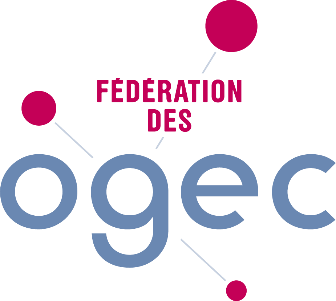 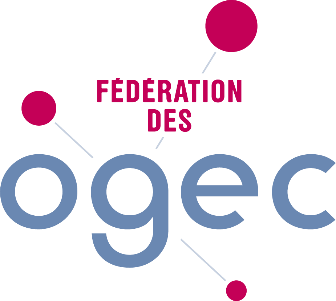 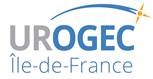 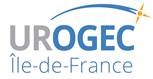 Manuel d’intégration des données comptables et extra-comptablesdans Isi Gestionau 31 août 2021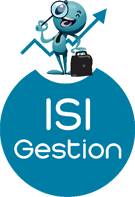 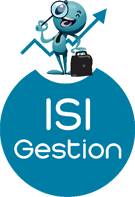 Combien de temps cela va-t-il me prendre ?1 heure et demie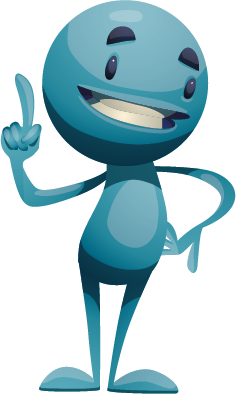 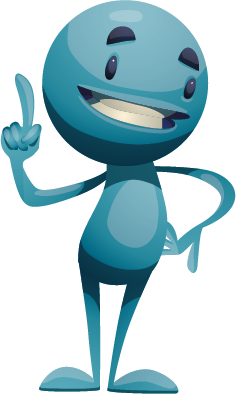 Avant toute chose, collectez les renseignements suivants Votre identifiant et votre mot de passe pour aller sur le site www.isidoor.orgPour les données extra-comptables	 Effectifs élèves sur chaque unité d’enseignement (maternelle, élémentaire, collège, etc…)Les données générales Le nom de votre Expert-Comptable/CAC Le nom de votre logiciel de Comptabilité/paieLes données liées au financement privé : Montant de la scolarité annuelle par élève par unité d’enseignement (maternelle, élémentaire, collège, etc…) Nom de votre société de restauration  Nombre annuel de repas élèves  Prix de vente du repas élève à l’unité  Nombre annuel de repas adultes Si Internat : tarif annuel de la pension par élèveLes données liées au financement public : Nombre d’élèves habitant la commune en maternelle Nombre d’élèves habitant la commune en élémentaire Nombre d’élèves en maternelle financés par le forfait communal Nombre d’élèves en élémentaire financés par le forfait communal Montant par élève du forfait communal maternelle Montant par élève du forfait communal élémentaireLes données liées aux ressources humaines : Vos données liées à la paie : au format Excel (modèle téléchargeable sur Isi Gestion) sauvegardées sur le bureau de votre ordinateurou import automatique depuis votre logiciel de paieLes données liées à l’immobilier : reprise automatique des informations de l’an dernier :Vérifier et actualiser :   Informations sur le propriétaire Montant du loyer SuperficiesPour les données comptables	 Balance au 31.08.2021 au format excel (Comprenant UNIQUEMENT  4 colonnes : n° compte – libellé – débit – crédit ; modèle téléchargeable sur Isi Gestion)  sauvegardée sur le bureau de votre ordinateurou import automatique depuis votre logiciel comptable (ex : Agate, Charlemagne) – formats : xml, txt, prnIntégration des donnéeswww.isidoor.org – connectez-vous avec vos identifiant et mot de passe (si besoin, demandez les via Isi Connect en cliquant sur demander un compte)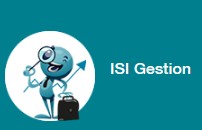 Sur la page d’accueil, cliquez surLa fenêtre suivante s’affiche :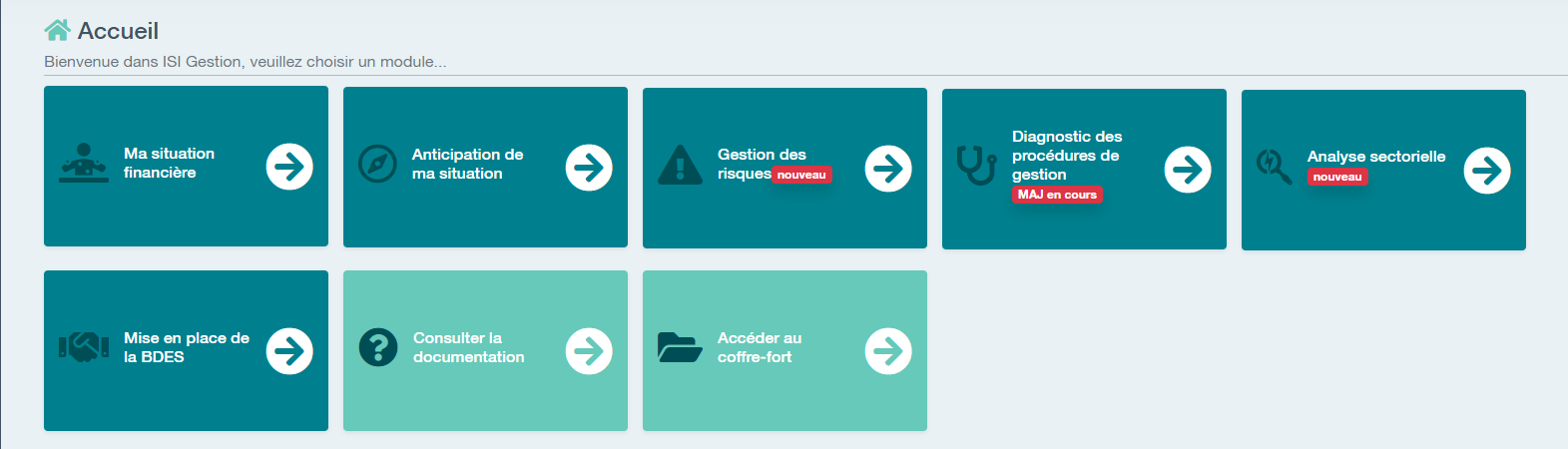 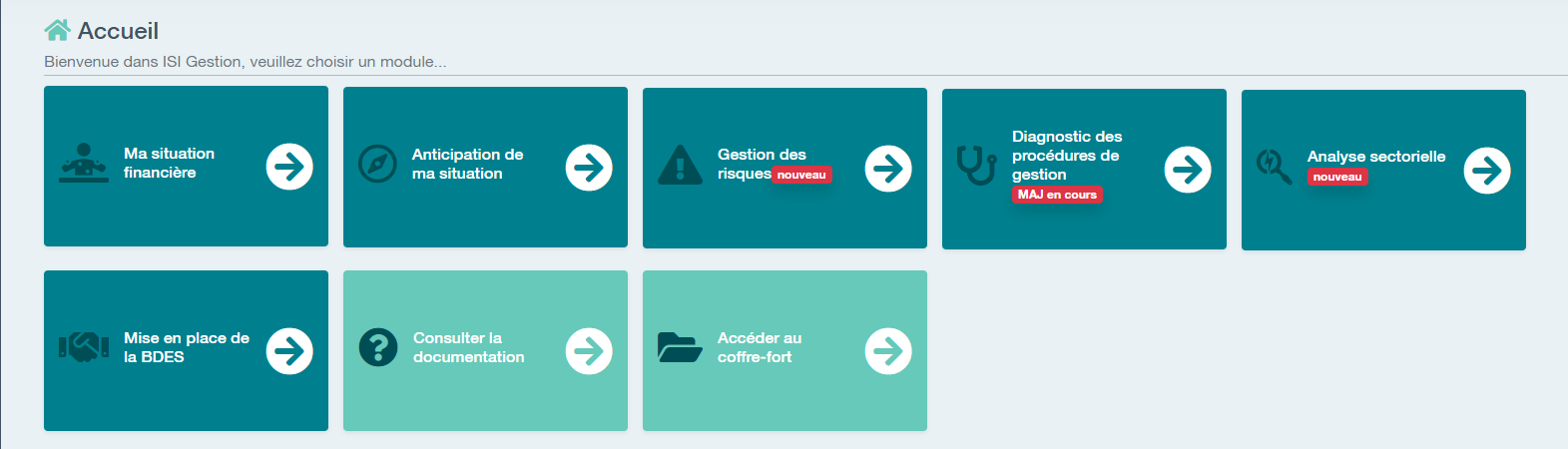 La fenêtre suivante s’affiche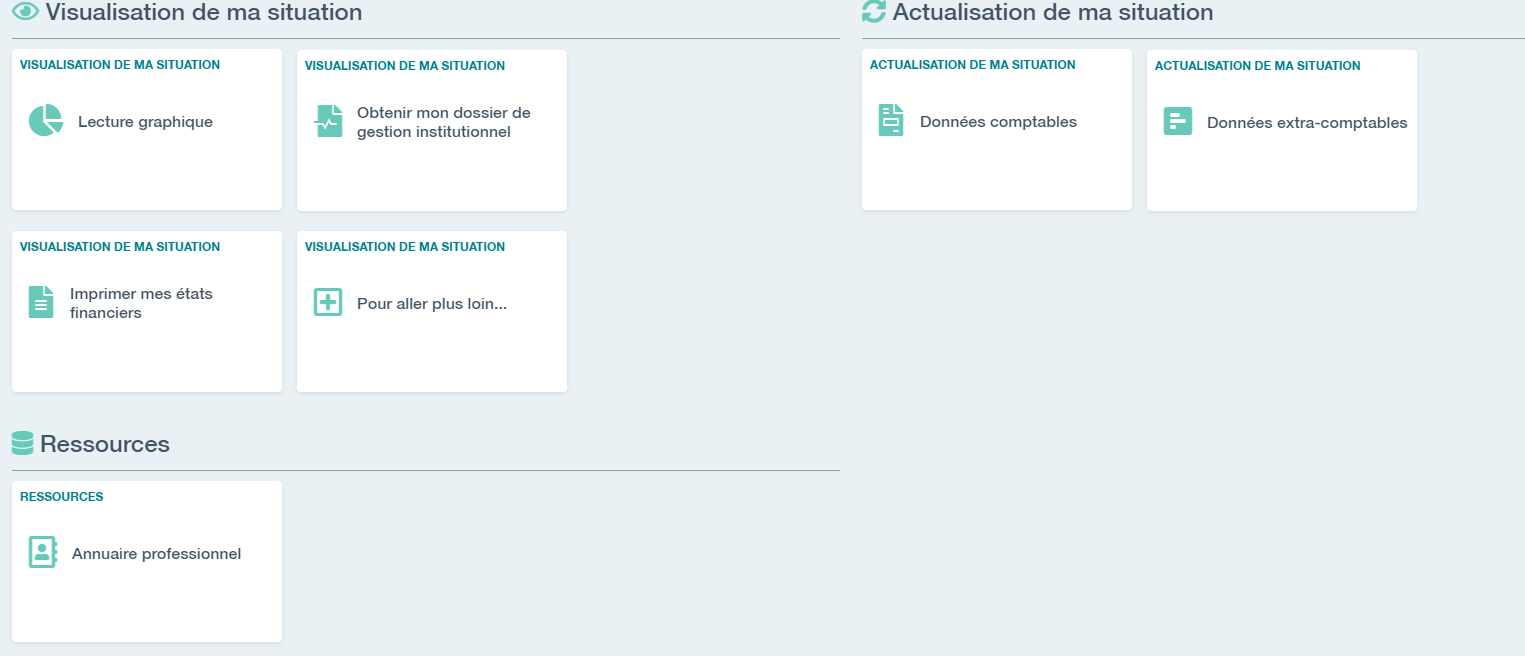 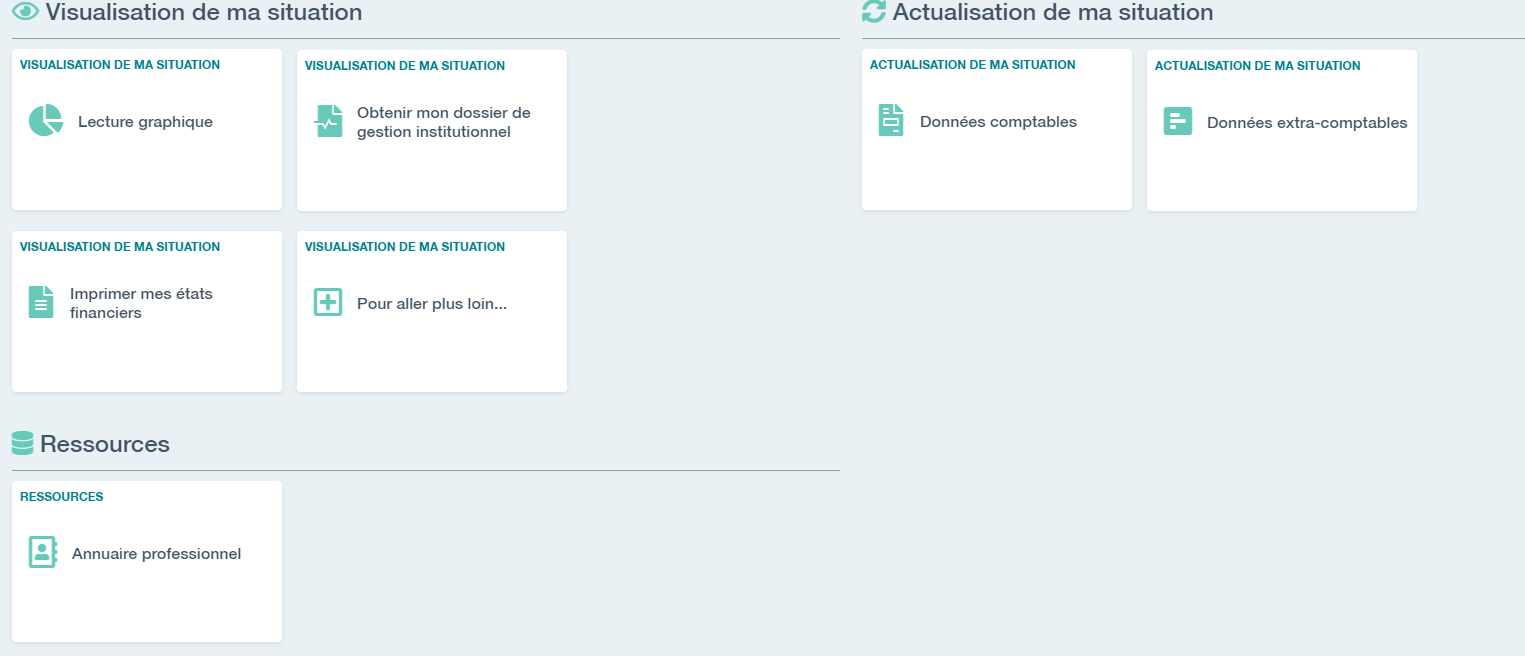 INTÉGRATION DES DONNÉES EXTRA-COMPTABLES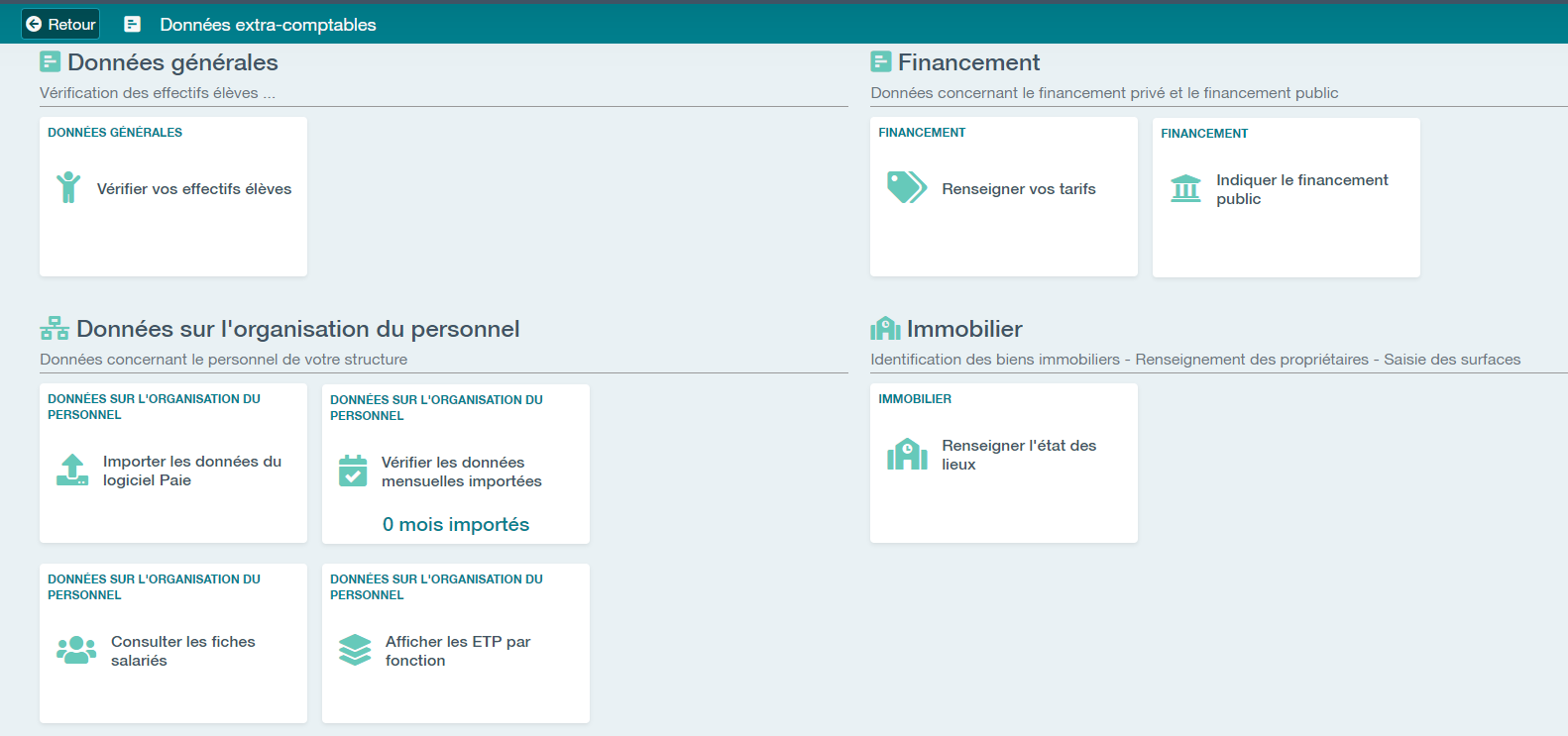 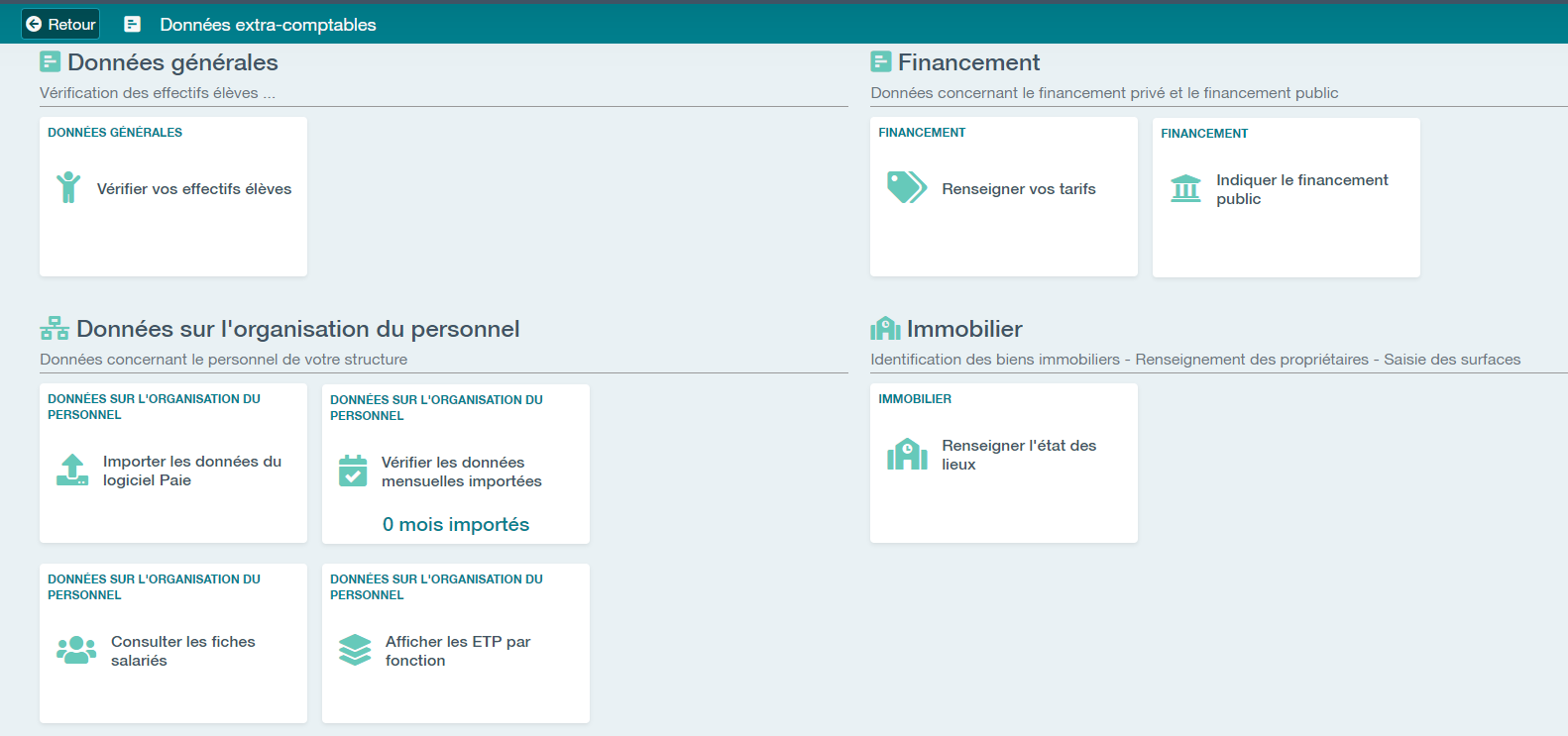 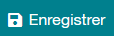 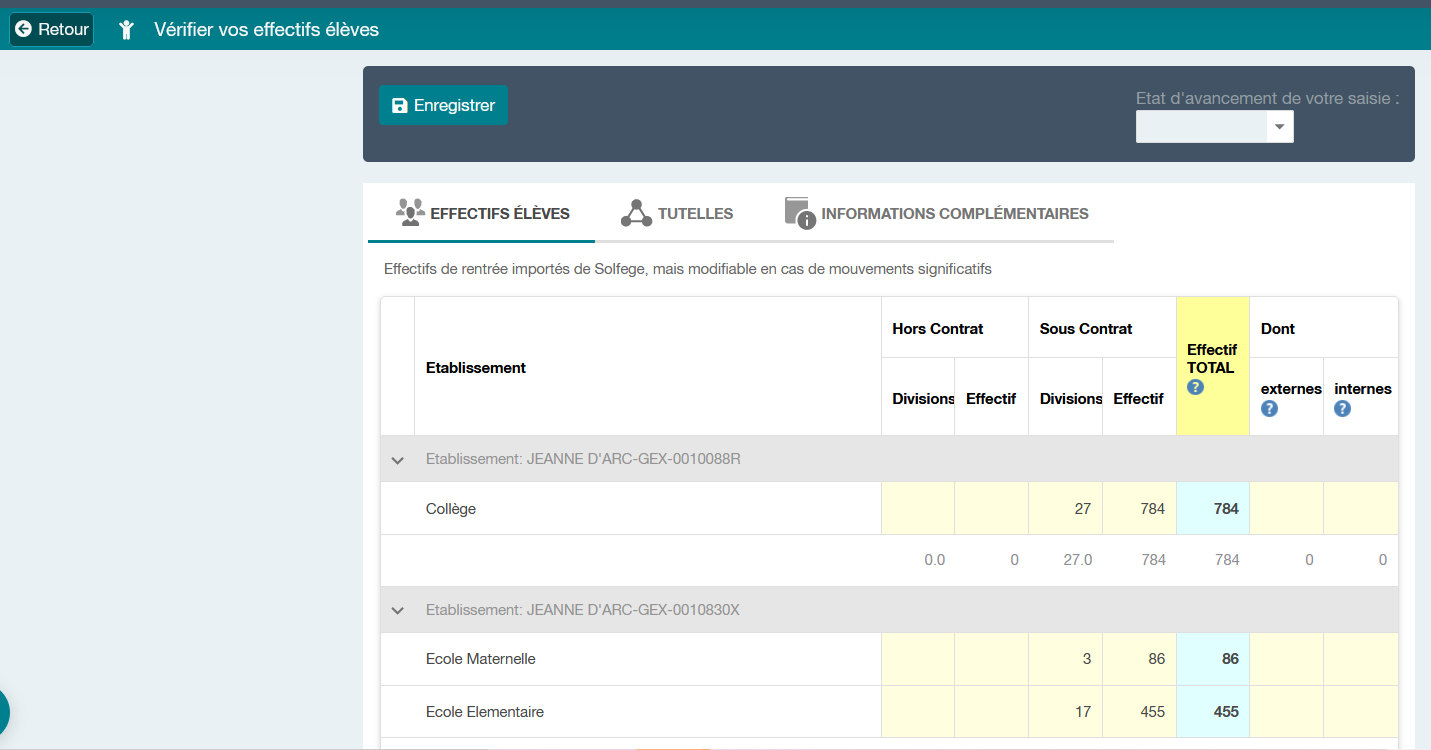 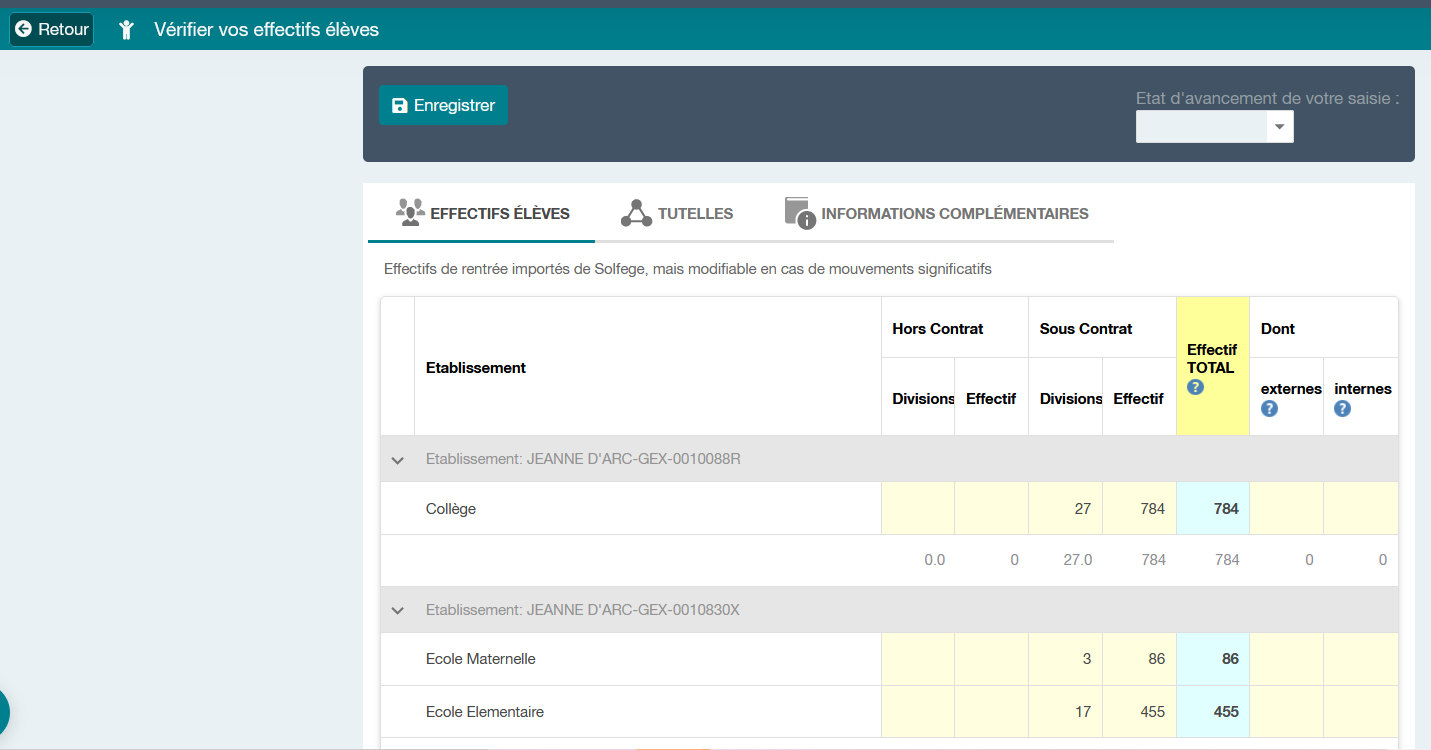 Cliquez ensuite sur « Informations complémentaires »La fenêtre suivante s’affiche :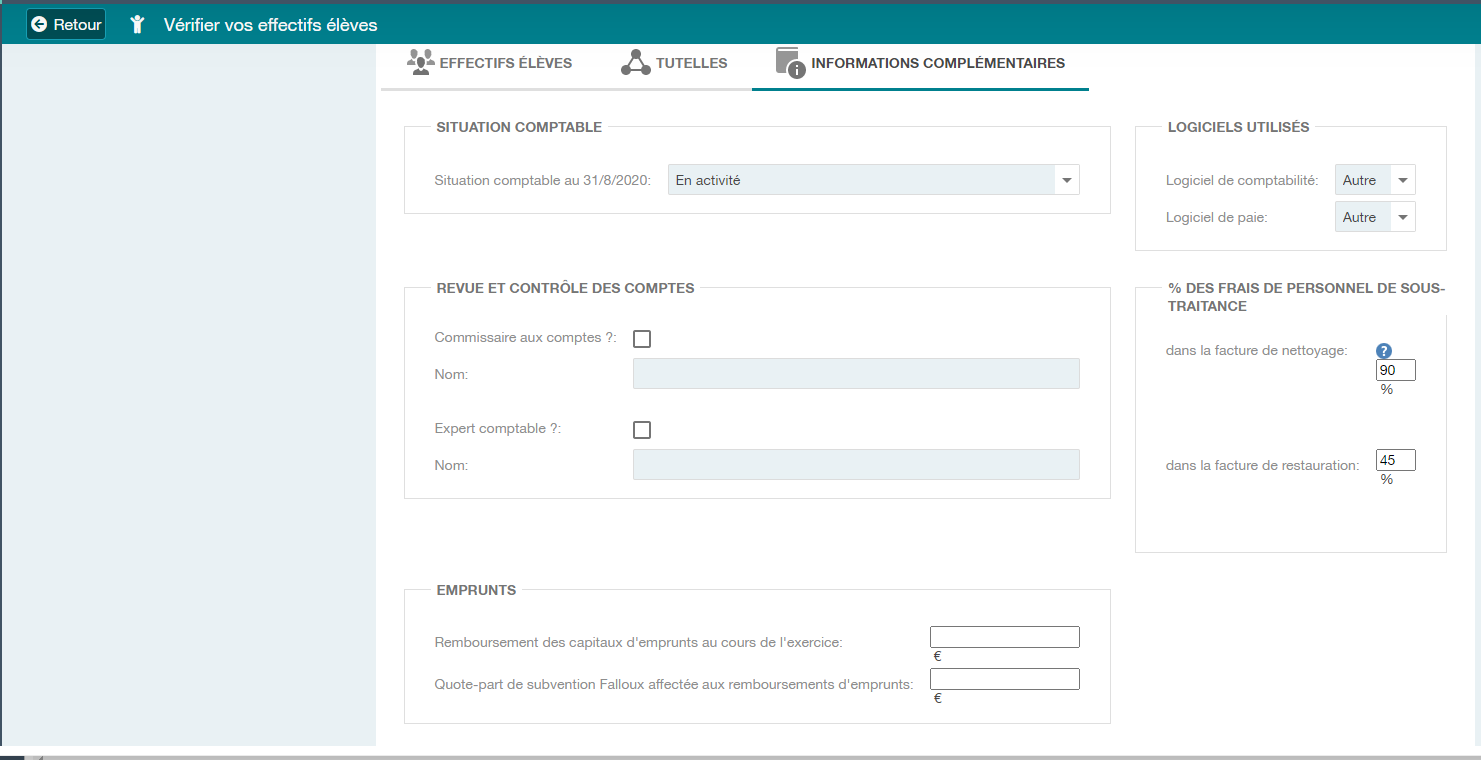 Renseigner (ou corriger) les données de chaque pavé.Rappel sur les % de frais de personnel  de sous-traitance :Lorsque vos activités de nettoyage de l’établissement et de restauration sont sous-traitées, quelle est la part des salaires chargés dans la facture de votre fournisseur ?Par défaut, 90 % en nettoyage et 45 % en restauration sont renseignés. Ces taux sont personnalisables. SI vous avez l’information, vous devez les corriger.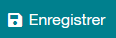 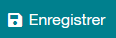 Une fois chaque pavé correctement renseigné, 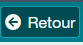 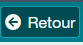 Puis cliquez sur pour commencer l’intégration                                                                                                                                                                                                                                                        Financement privé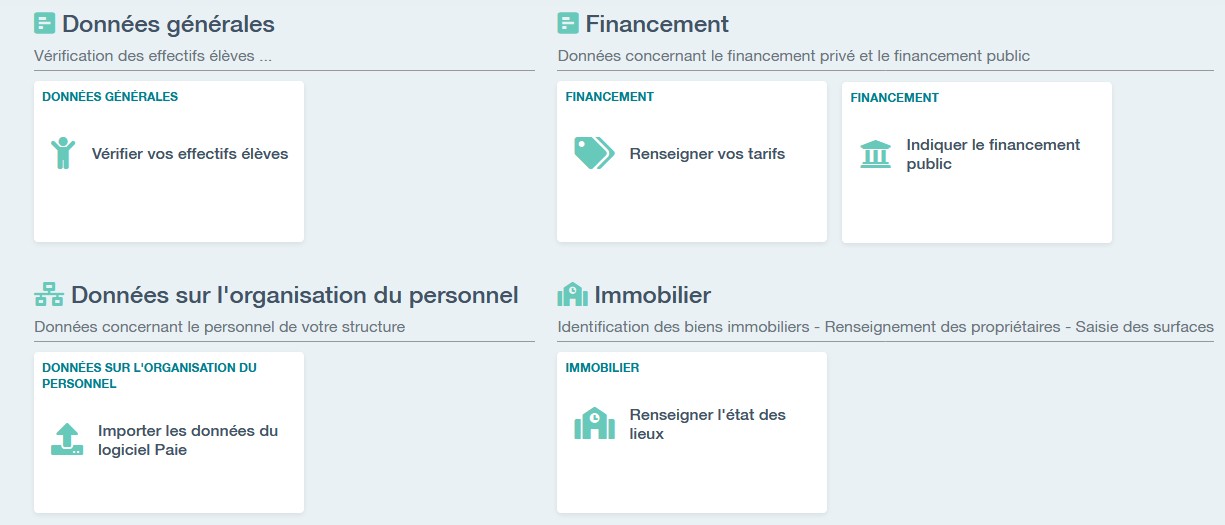 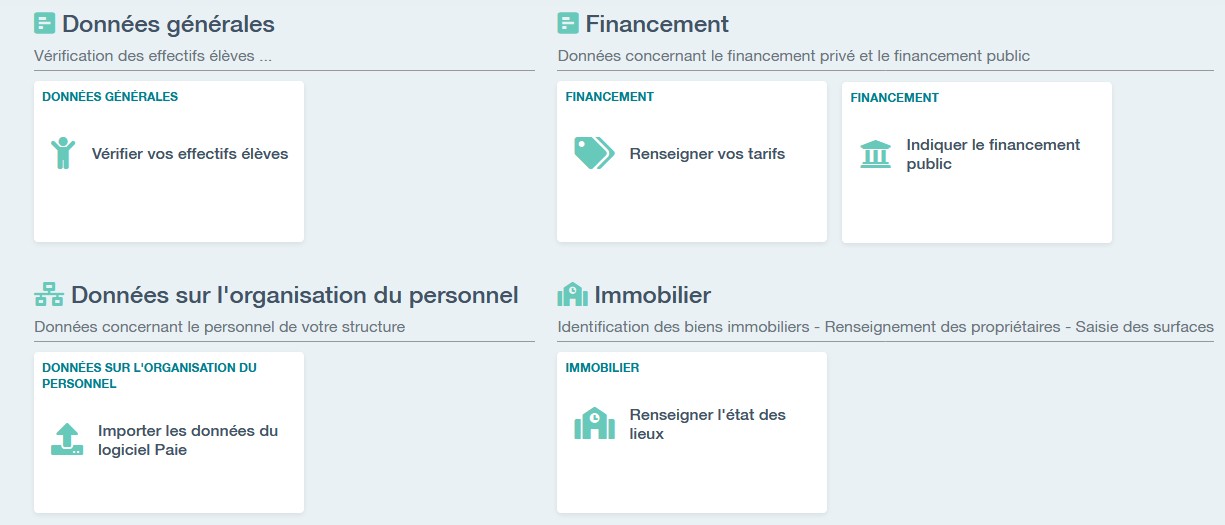 La fenêtre suivante s’affiche 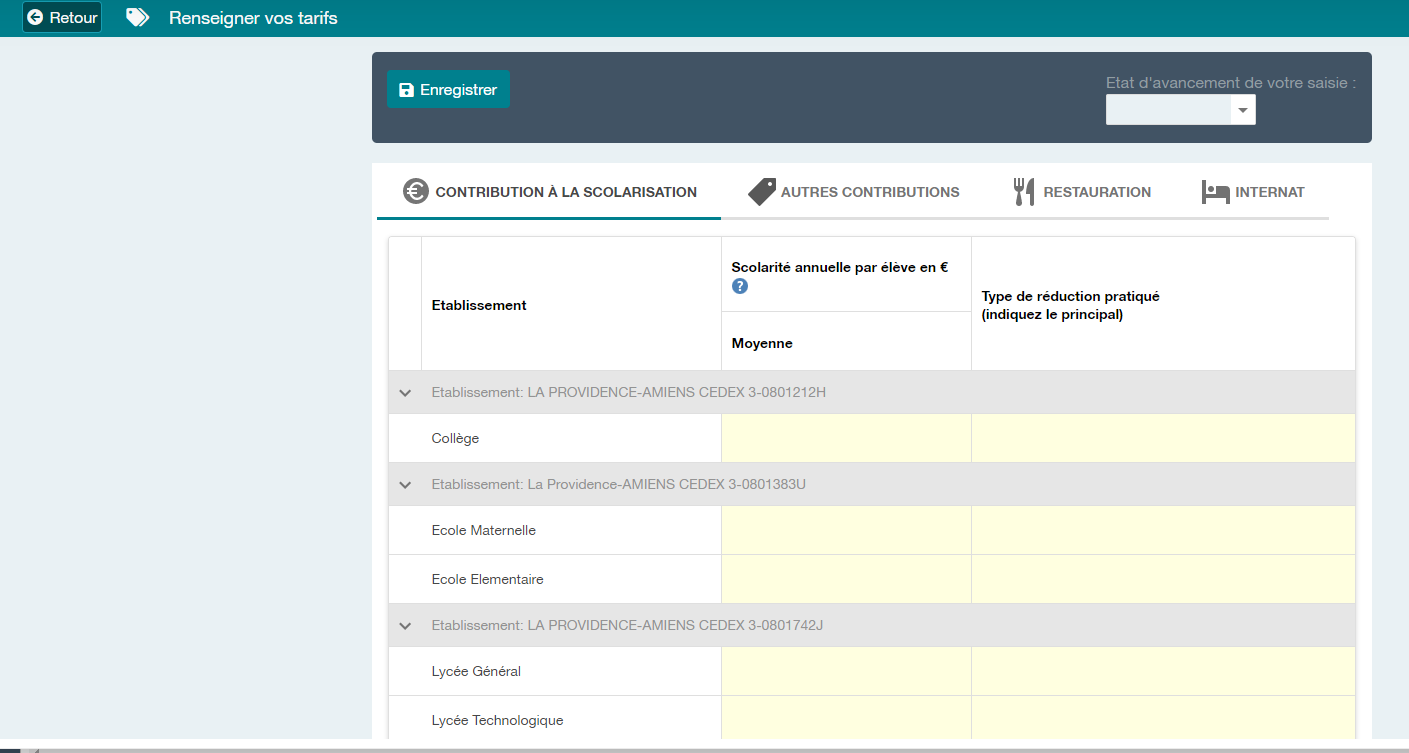 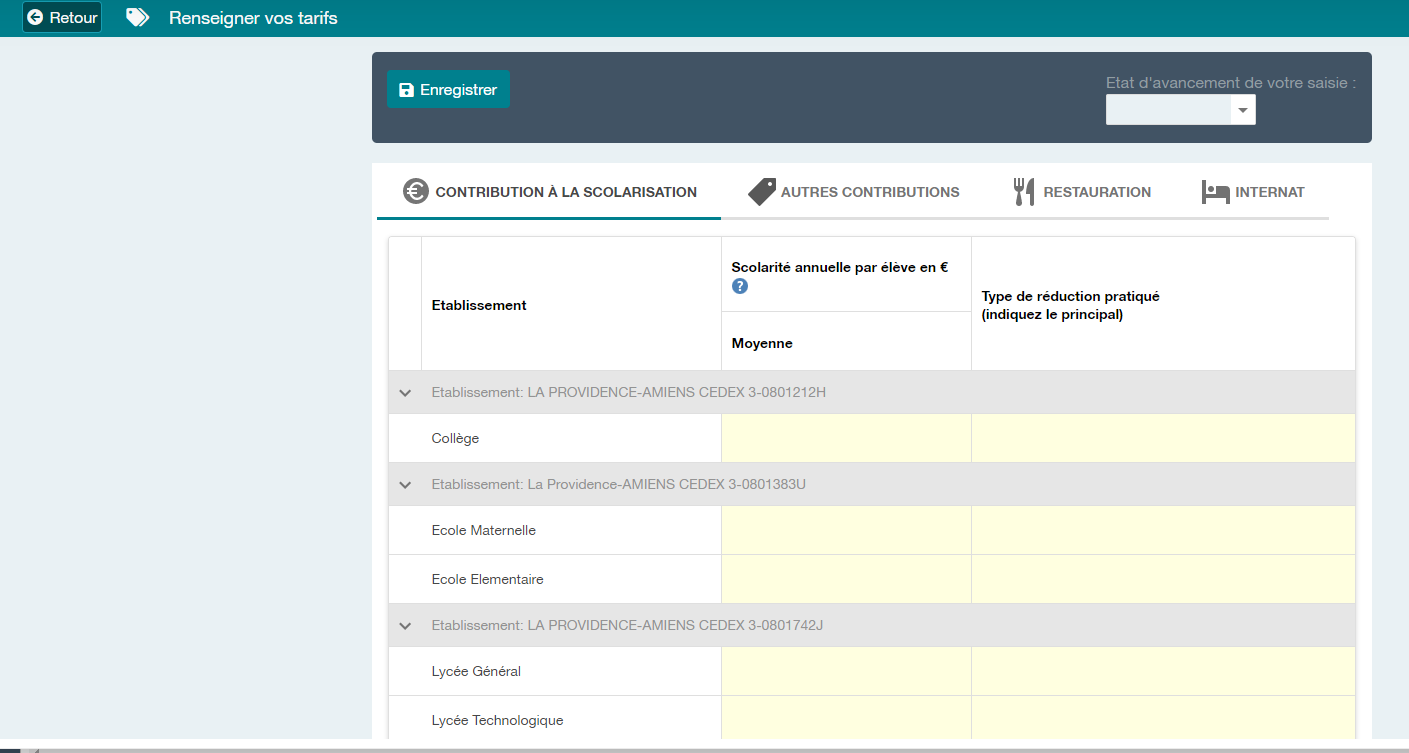 Onglet Contribution à la scolarisationRemplissez chaque champ jaune, en cliquant dessus, pour chaque établissement rattaché à l’Ogec.Une fois la saisie terminée Puis cliquez sur l’onglet restaurationLa fenêtre suivante s’affiche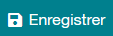 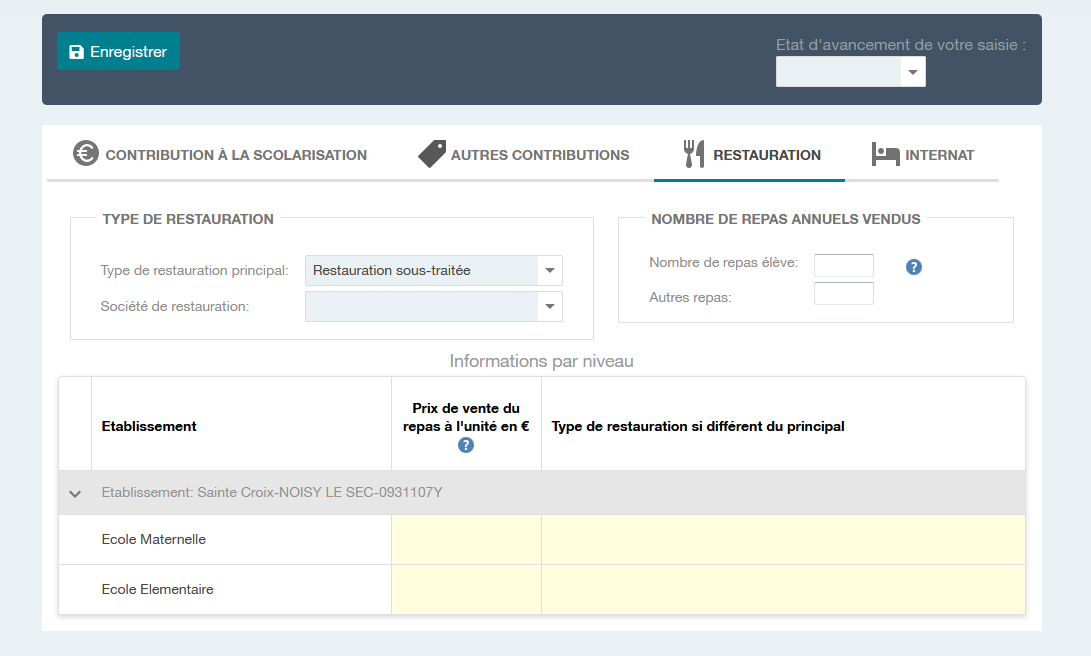 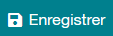 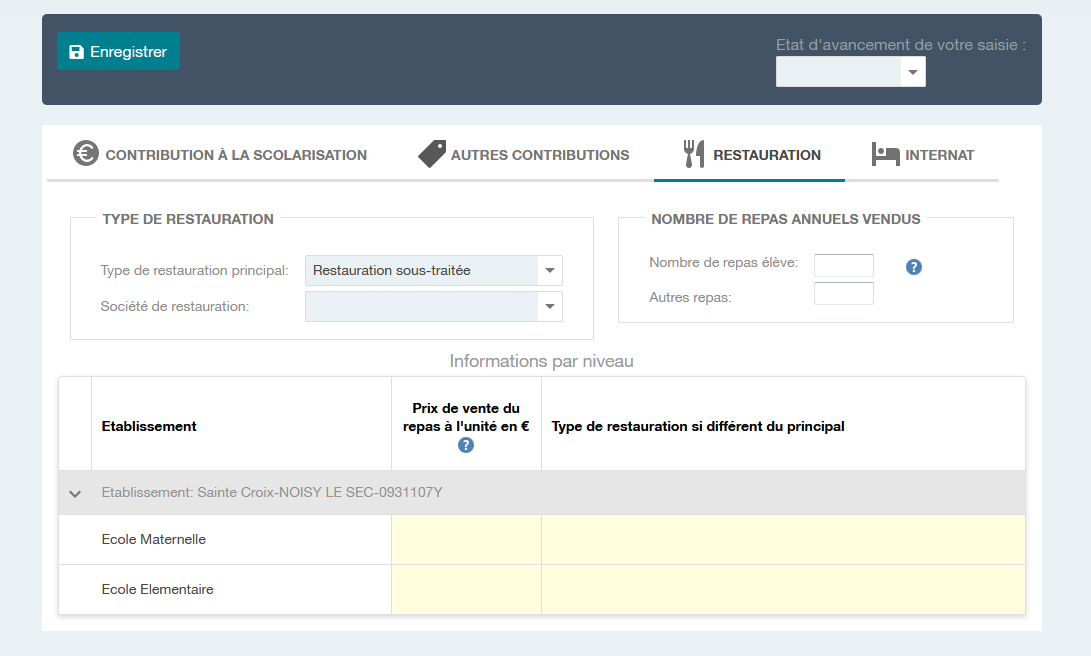 Revenez sur l’onglet « Données extra-comptables »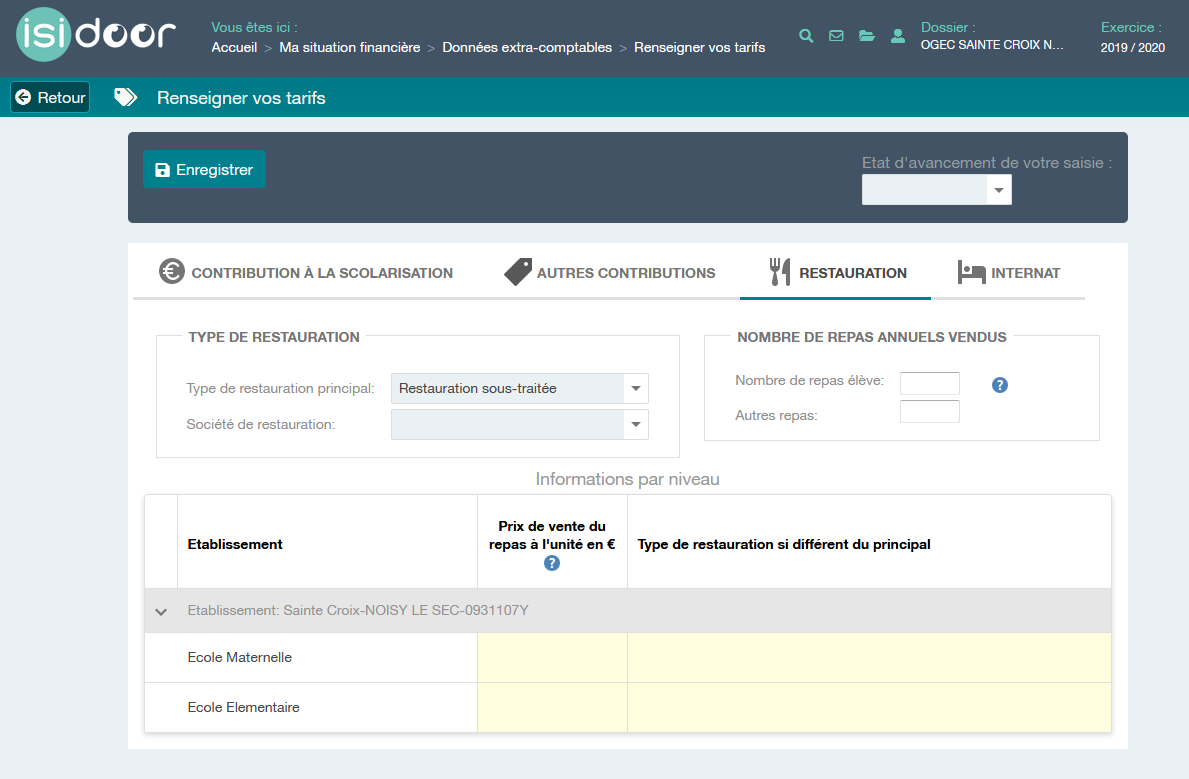 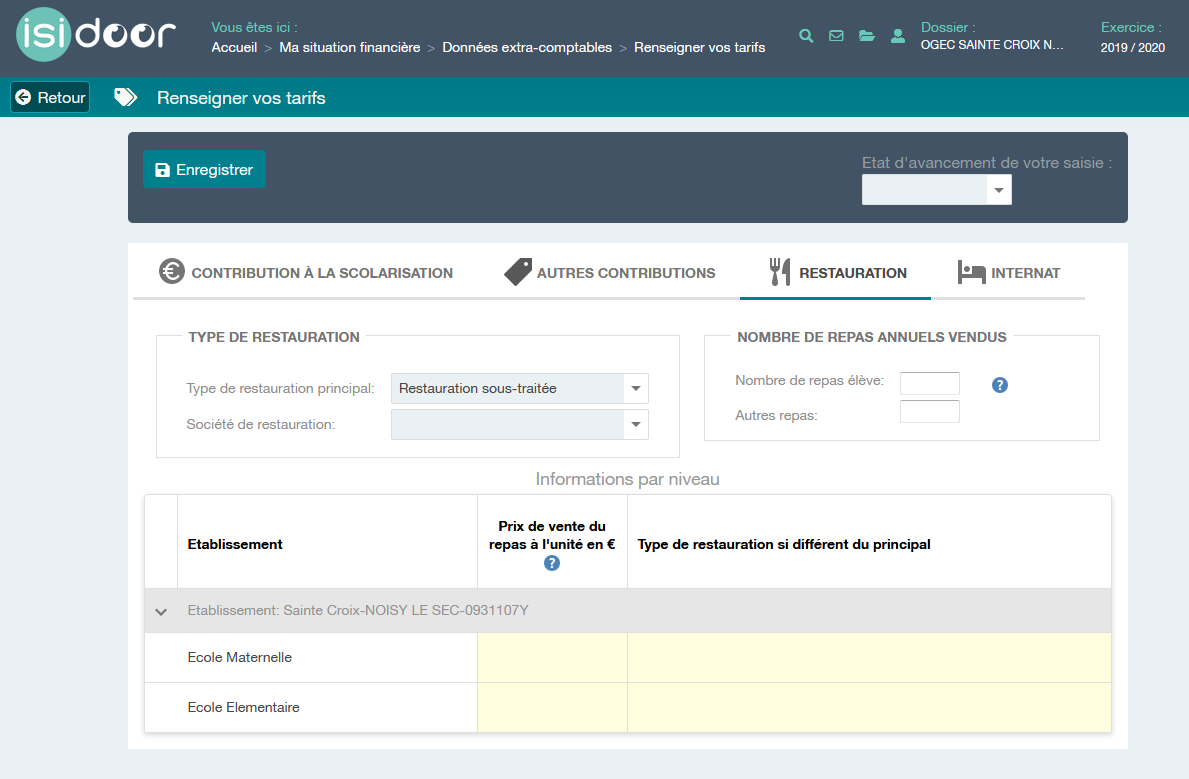 La fenêtre suivante s’affiche 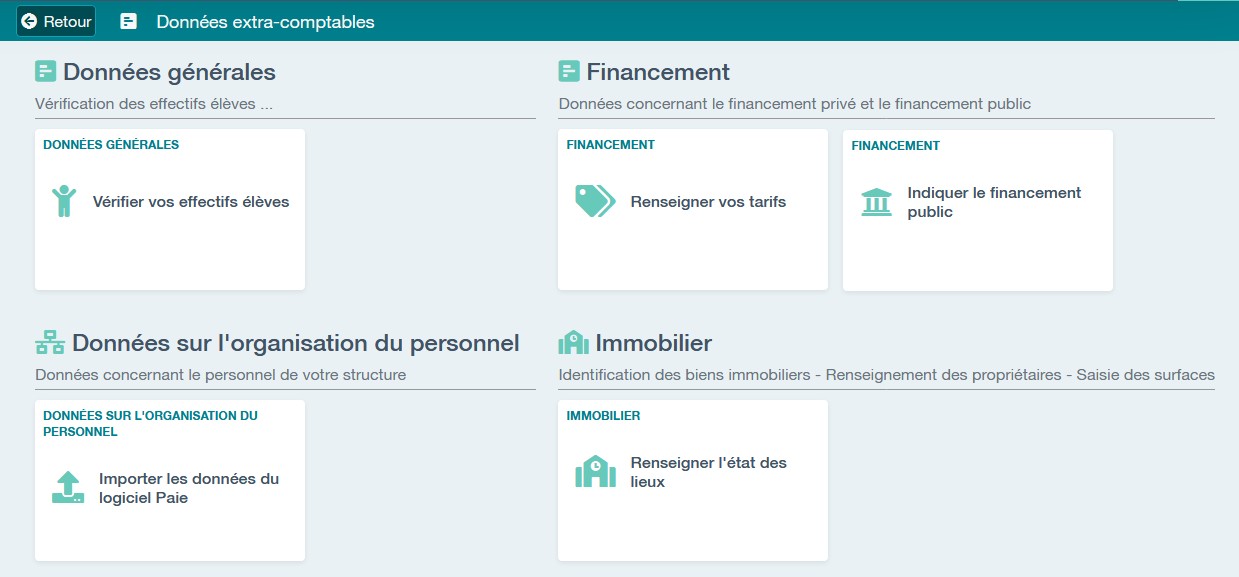 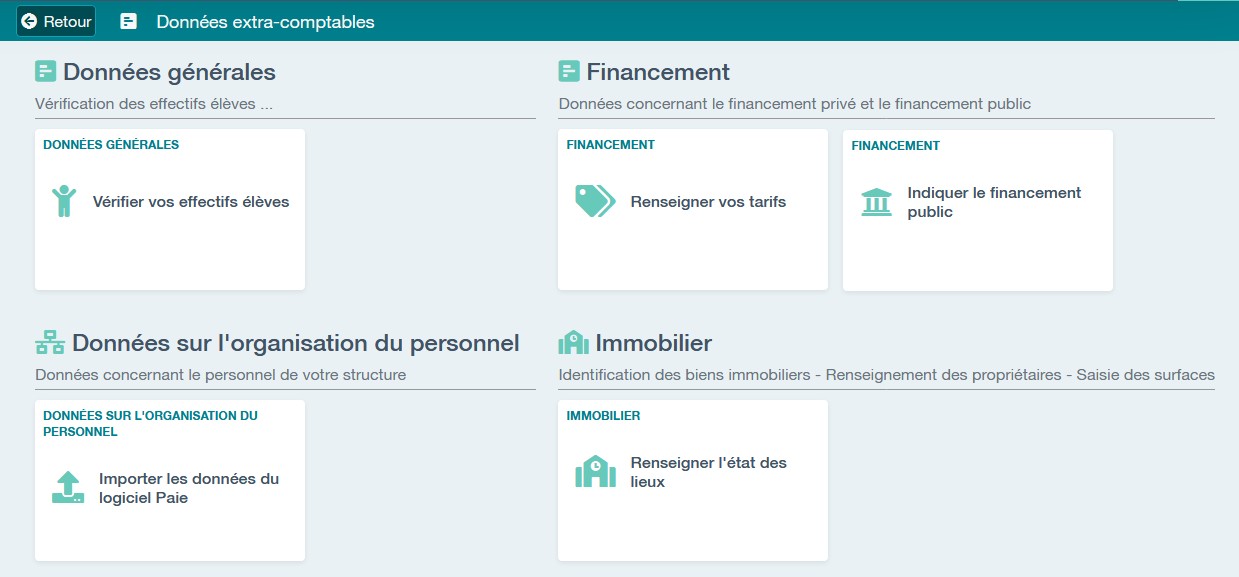 La fenêtre suivante s’affiche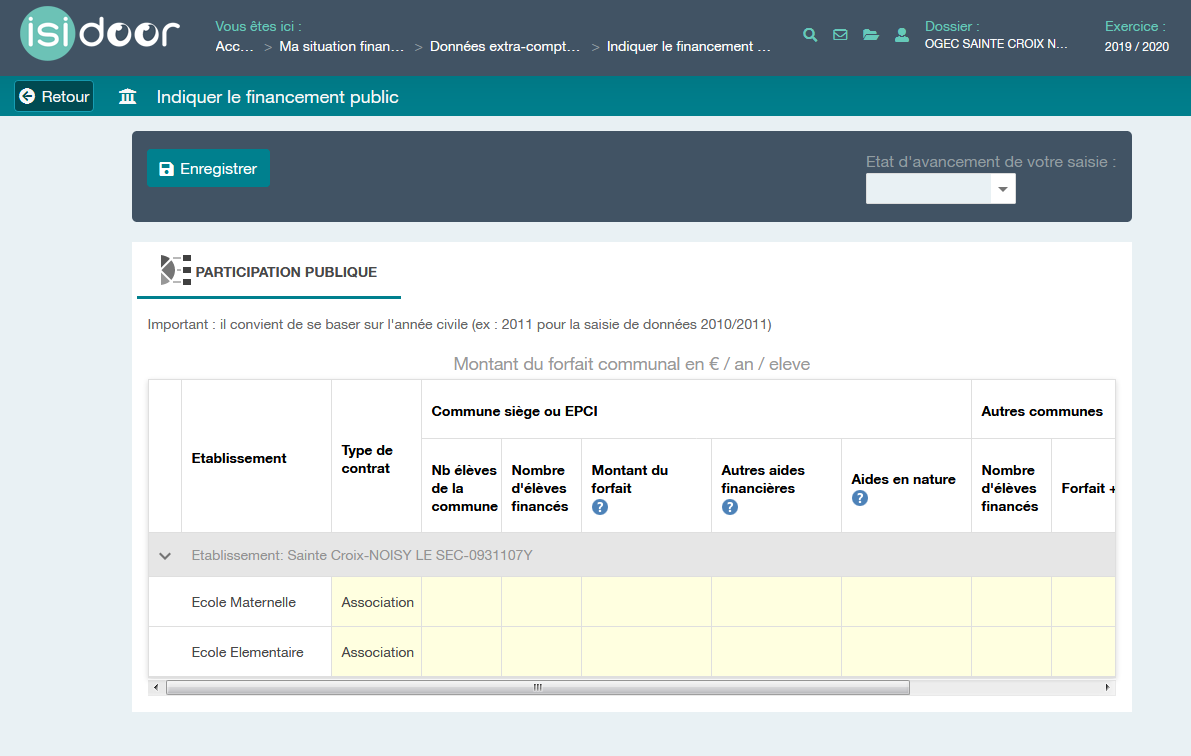 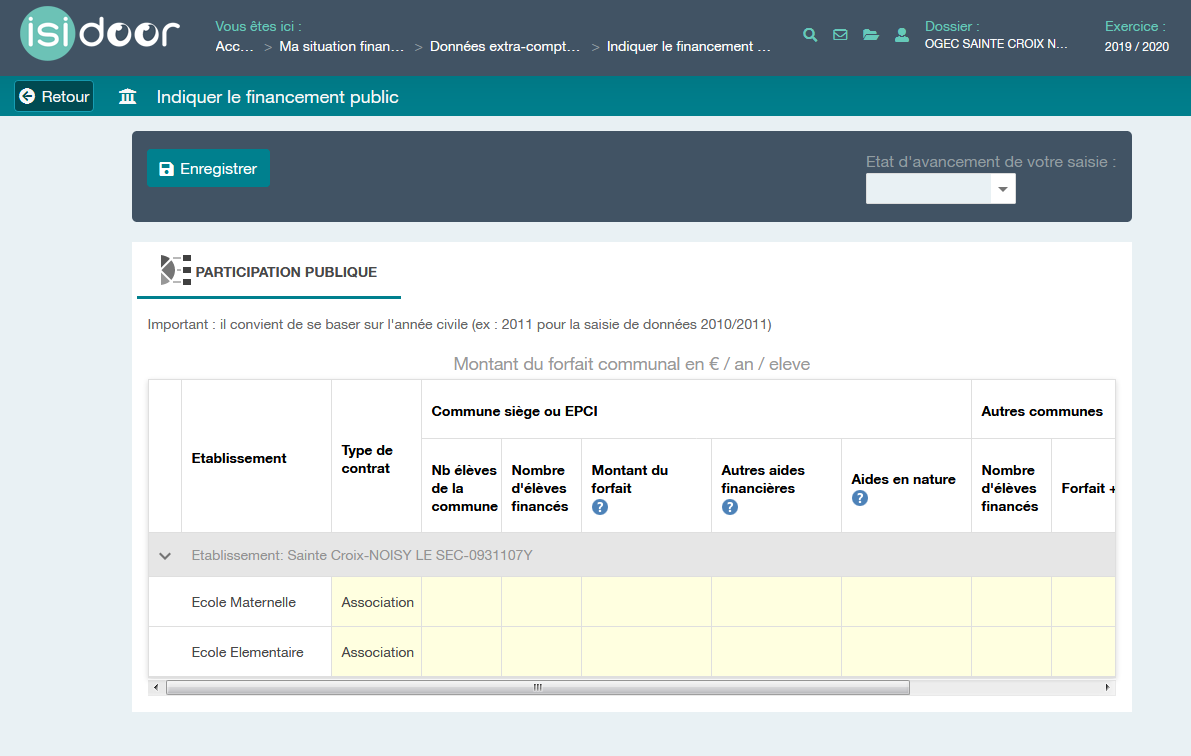 Renseignez les cases jaunes du tableau : nombre d’élèves de la commune, nombre d’élèves financés, montant du forfait et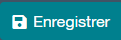 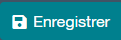 Revenir sur l’onglet « données extra-comptables »La fenêtre suivante s’affiche 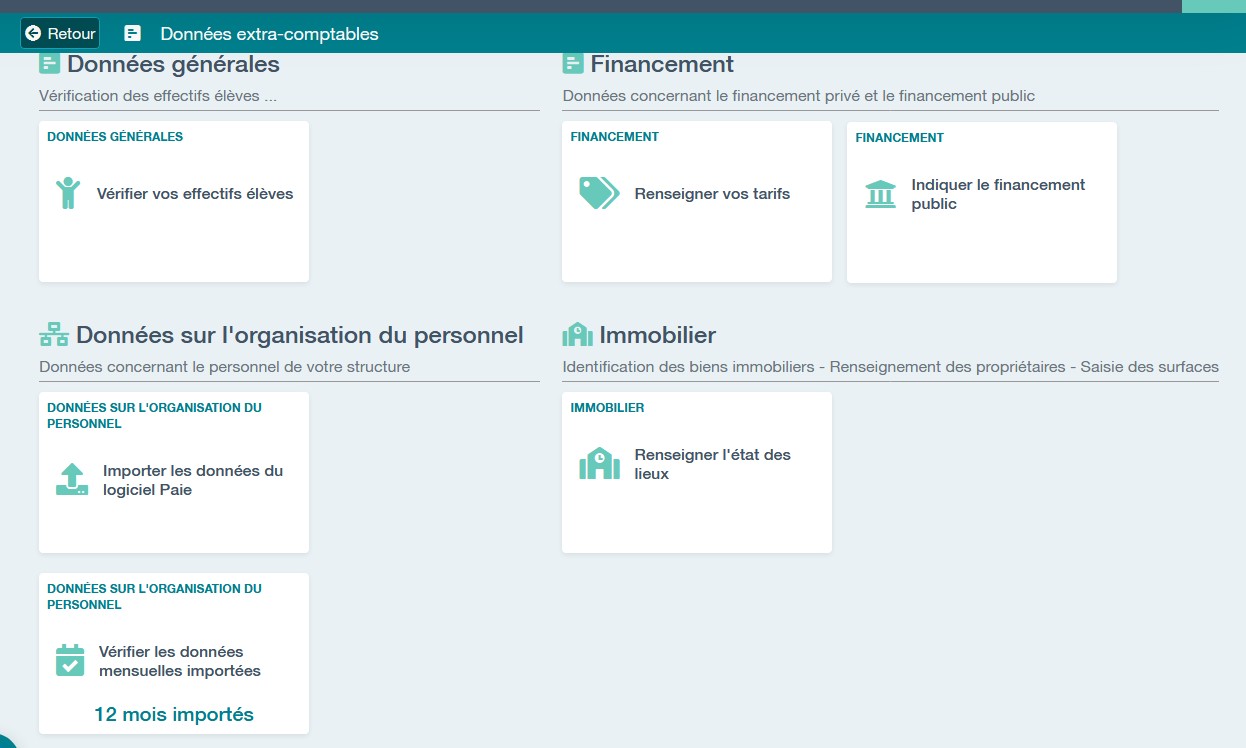 Cliquez sur « Importer les données du logiciel de paie »La fenêtre suivante s’affiche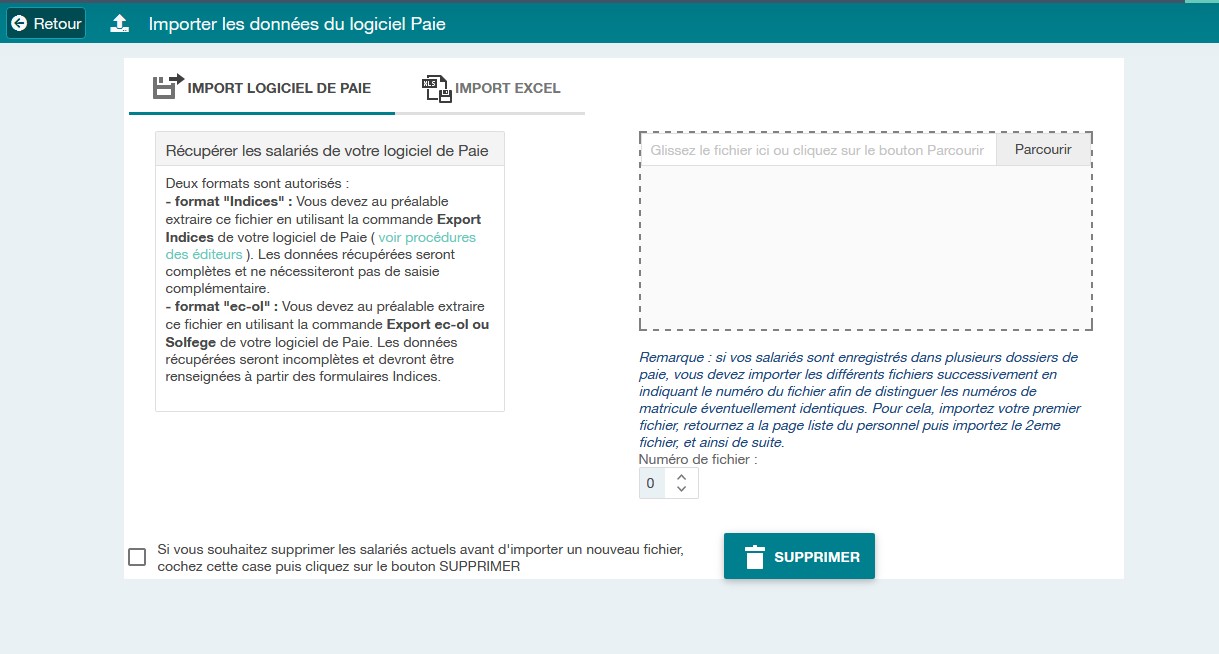 Lisez bien ceci et voyez dans quel cas vous vous situez pour suivre la procédure adéquate : Import depuis le logiciel de paie (fichier compatible Indices/Isi-Gestion extrait automatiquement depuis le logiciel de paie), ou Import excel dans le cas contraire (fichier à télécharger sur votre ordinateur et à renseigner manuellement puis à intégrer)Revenez sur l’onglet « Données extra-comptables » - en cliquant sur 	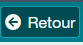 La fenêtre suivante s’affiche ImmobilierCliquez sur « Renseigner l’état des lieux »La fenêtre suivante s’affiche 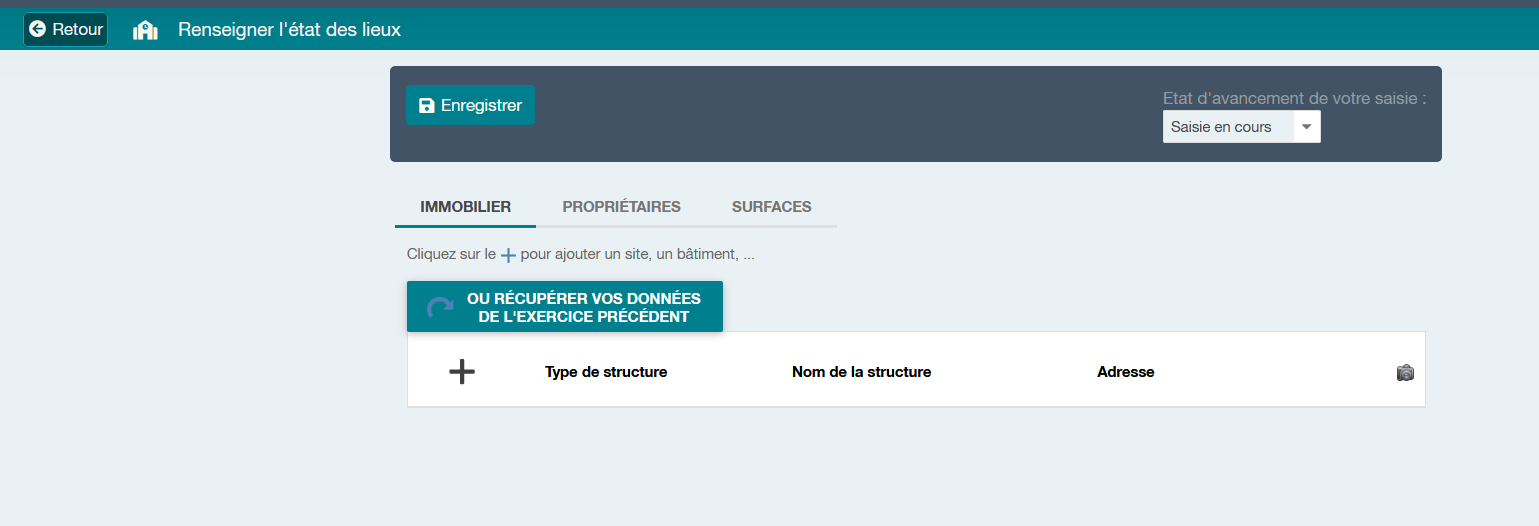 Cliquez UNE FOIS sur « Récupérer vos données de l’exercice précédent » pour voir apparaitre vos   structures(si rien ne se passe, c’est que vous n’avez jamais saisi vos données)La fenêtre suivante s’affiche 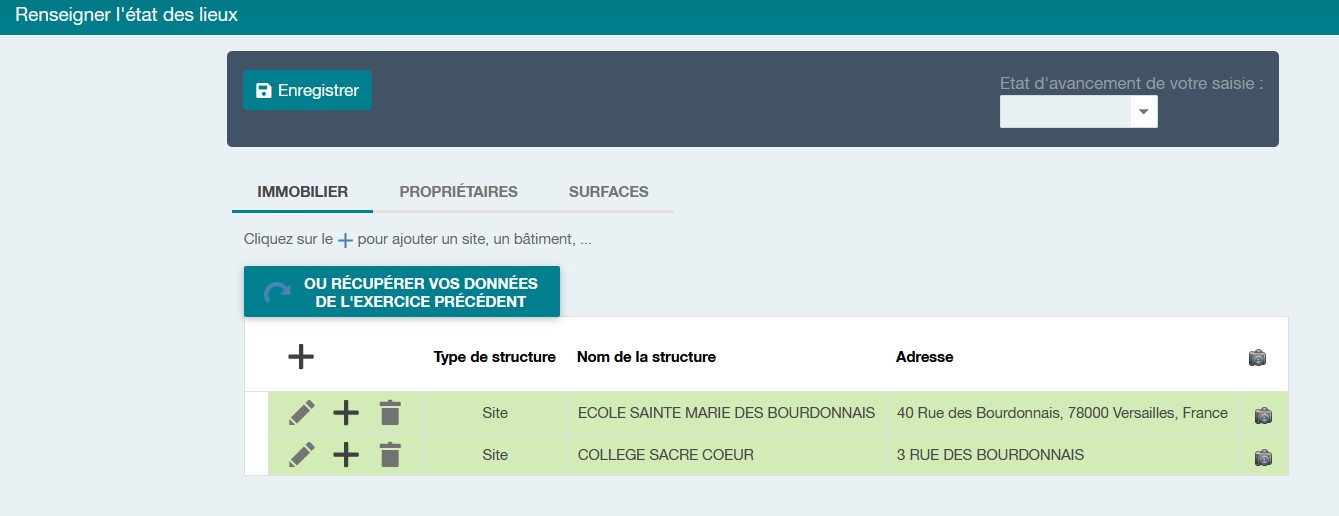 Vous pouvez modifier les structures existantes en utilisant 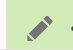 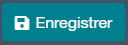 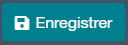 Vous pouvez ajouter des structures en utilisant + La fenêtre suivante s’affiche 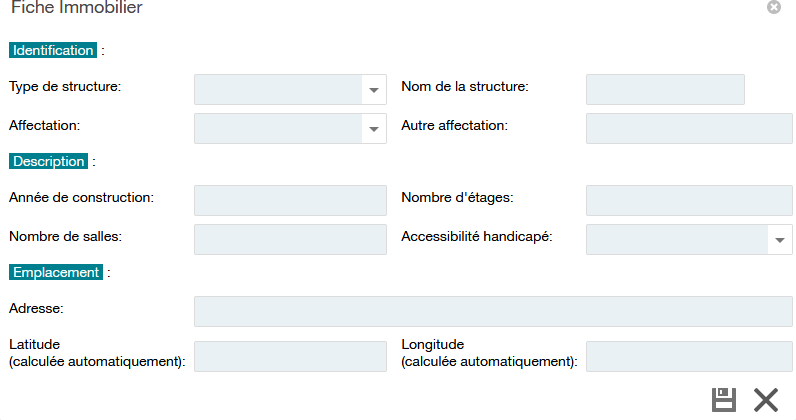 Ensuite vous pouvez changer/actualiser les informations sur les onglets PROPRIETAIRES et SURFACES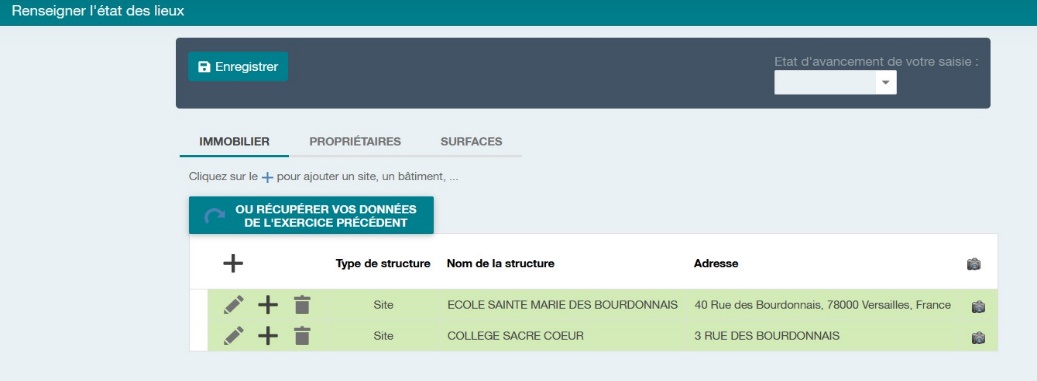 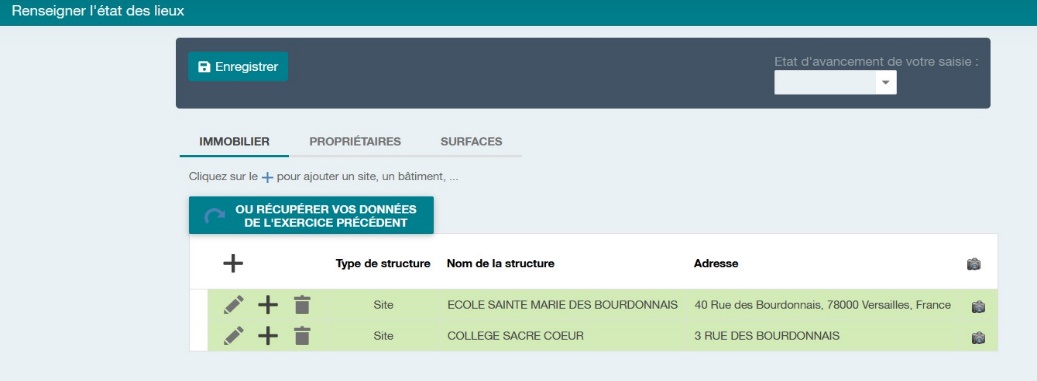 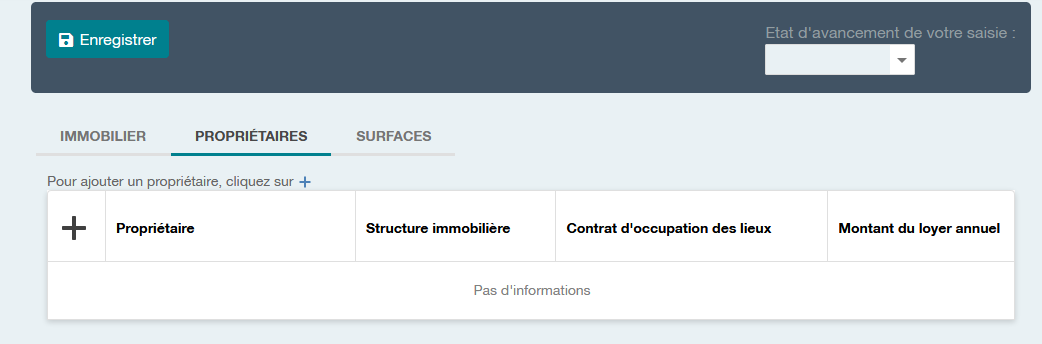 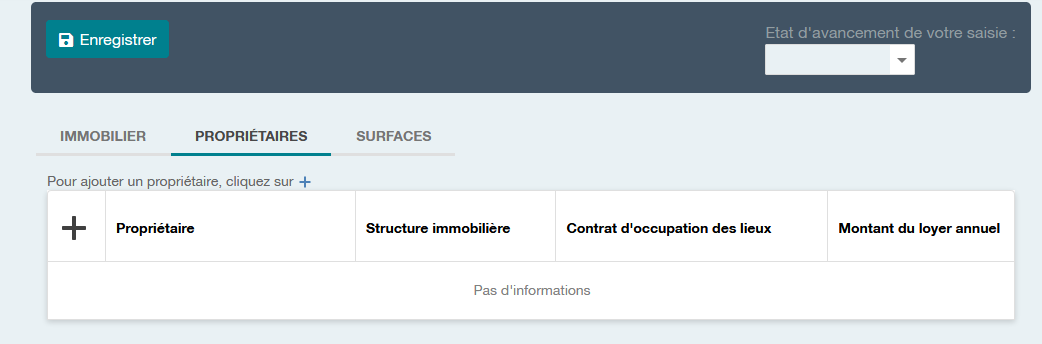 Cliquer sur + pour ajouter les informations puis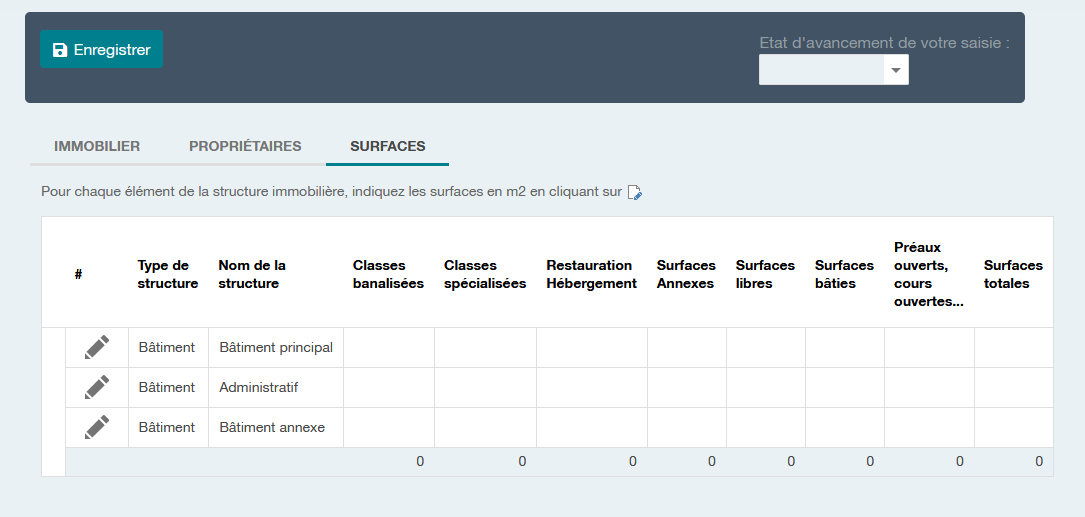 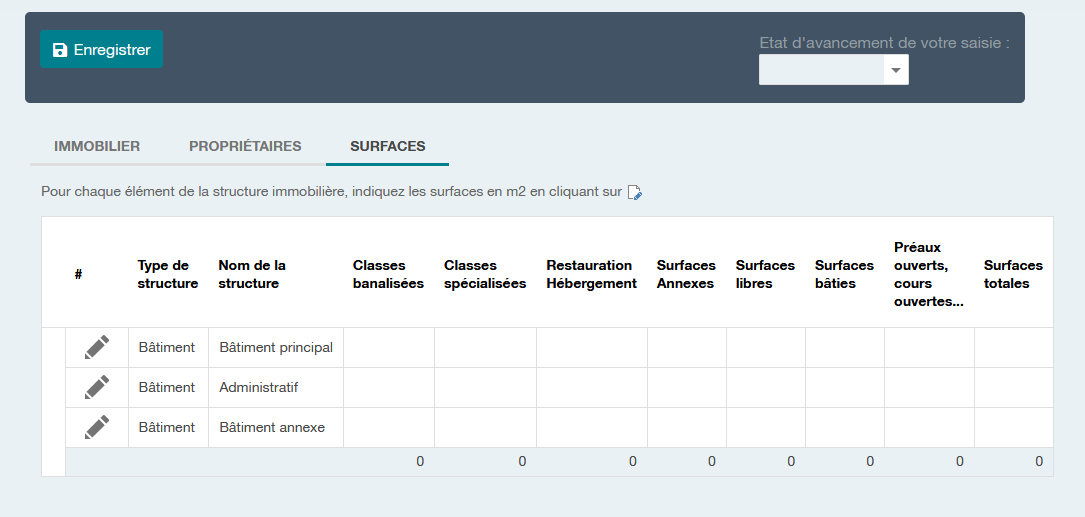 Cliquer sur	pour ajouter des informations puis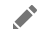 Revenir sur la page d’accueil INTÉGRATION DES DONNÉES COMPTABLES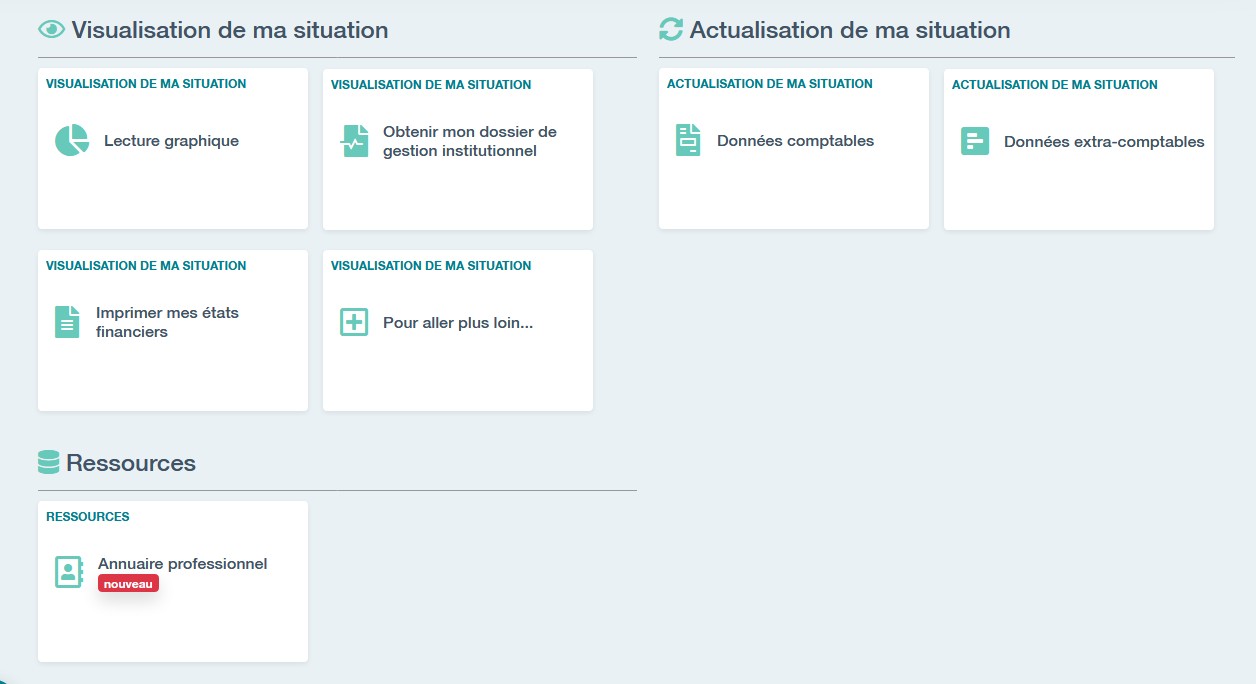 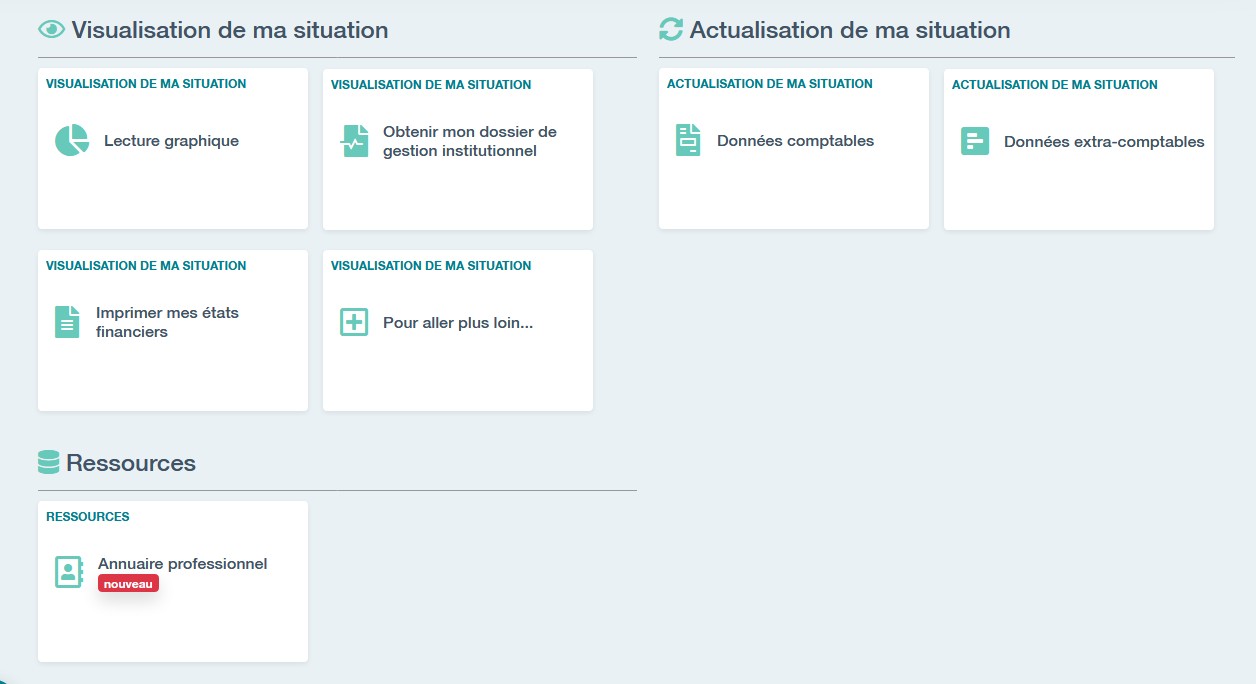 La fenêtre suivante s’affiche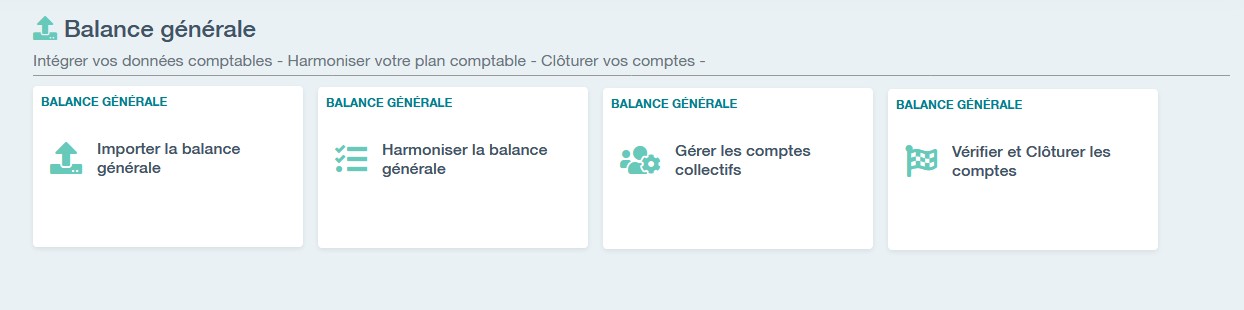 Cliquez sur « importer la balance générale » La fenêtre suivante s’affiche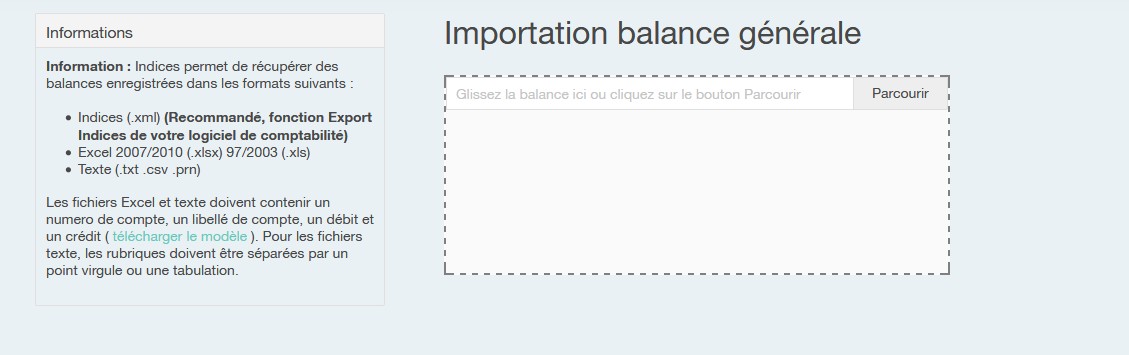 Lisez bien le pavé « Informations ».Puis selon votre cas (export de votre logiciel de comptabilité ou bien balance excel) importer votre balance. Cliquez sur « parcourir » et intégrer le document (issu de votre logiciel de comptabilité ou votre fichier Excel) que vous avez sauvegardé sur le bureau de votre ordinateur.Patienter quelques instants et la fenêtre suivante va s’ouvrir automatiquement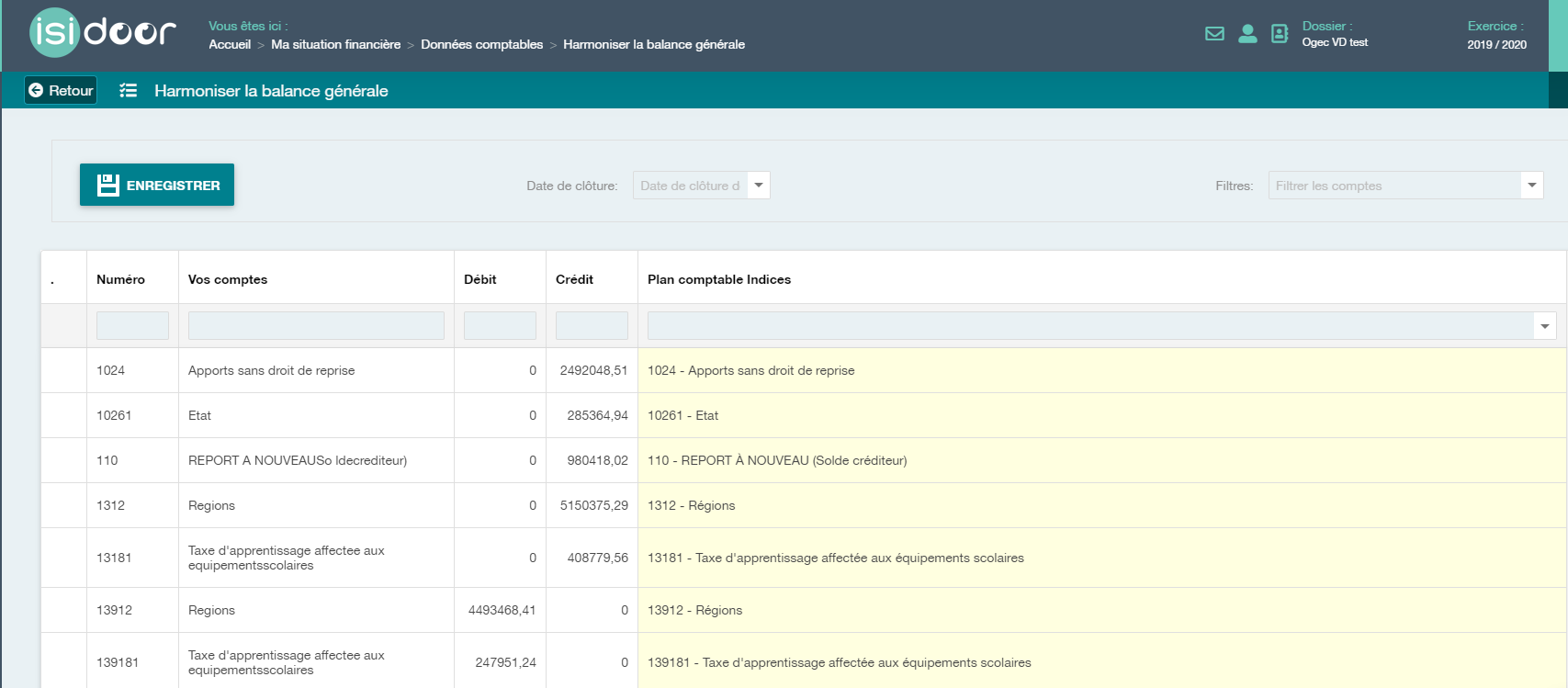 Indiquez la date de clôture de l’exercice : 31/08/XXXXPour chaque numéro de compte, s’assurer que le compte utilisé dans le logiciel comptable correspond à celui de la nomenclature comptable de l’enseignement catholique (en cas de différence, cliquer sur la ligne du compte et utiliser l’ascenseur à droite de la ligne pour changer de numéro de compte)A la fin de l’harmonisationPour vous assurer que la balance est bien harmonisée, cliquer sur retourLa fenêtre suivante s’affiche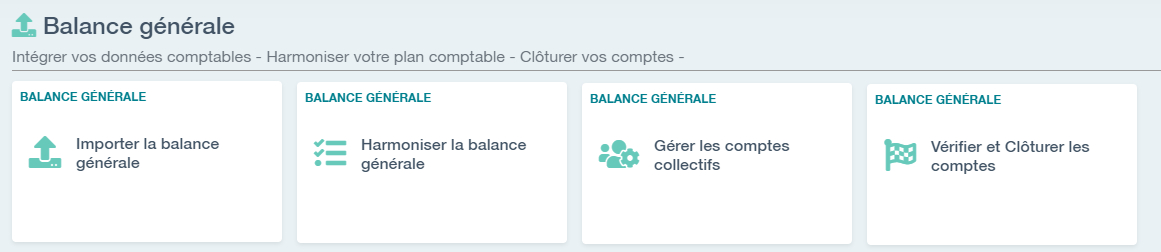 Cliquez sur Harmoniser la balance généraleLa fenêtre suivante s’affiche 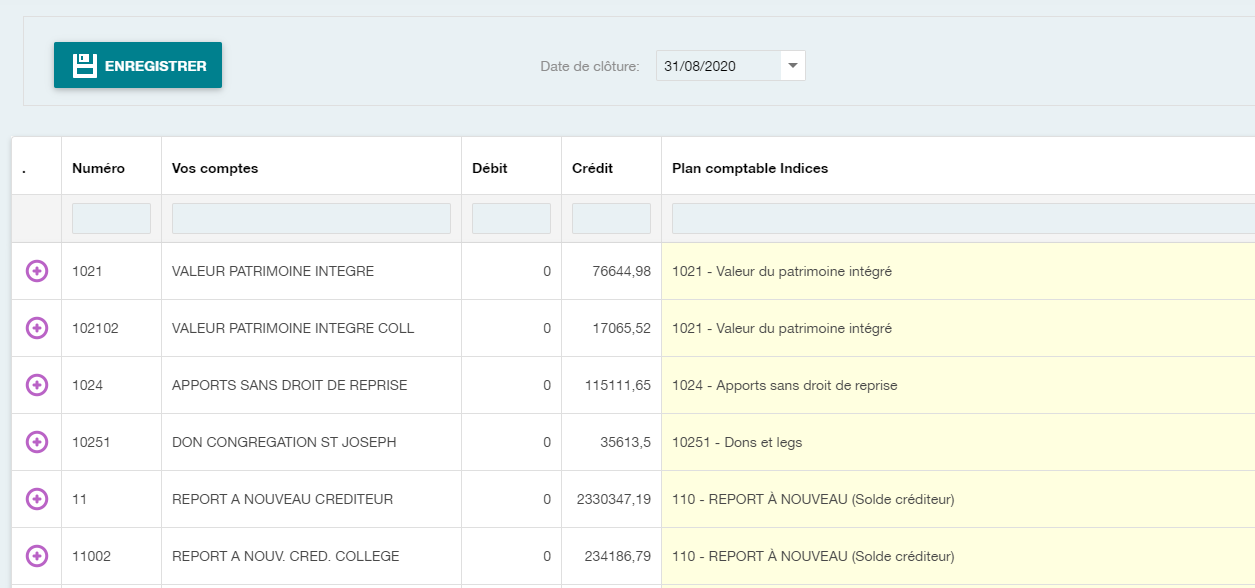 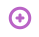 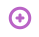 La première colonne du document doit contenir uniquement des Sinon, corriger la ligne en défaut en utilisant un numéro de compte proposé par la nomenclature comptable de l’enseignement catholique.Dans ce cas, n’oubliez pas d’                            vos modifications.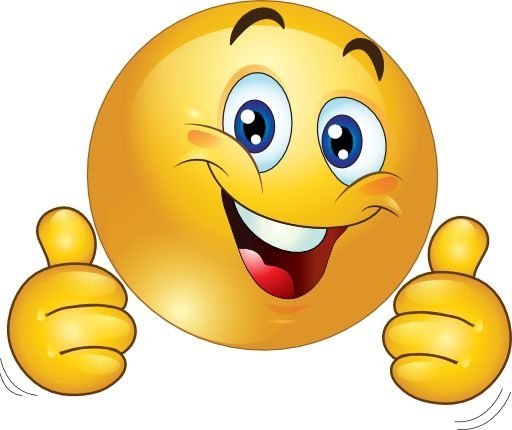 Edition de vos tableaux de bord de GestionRevenir à la page d’accueil de « Ma situation financière »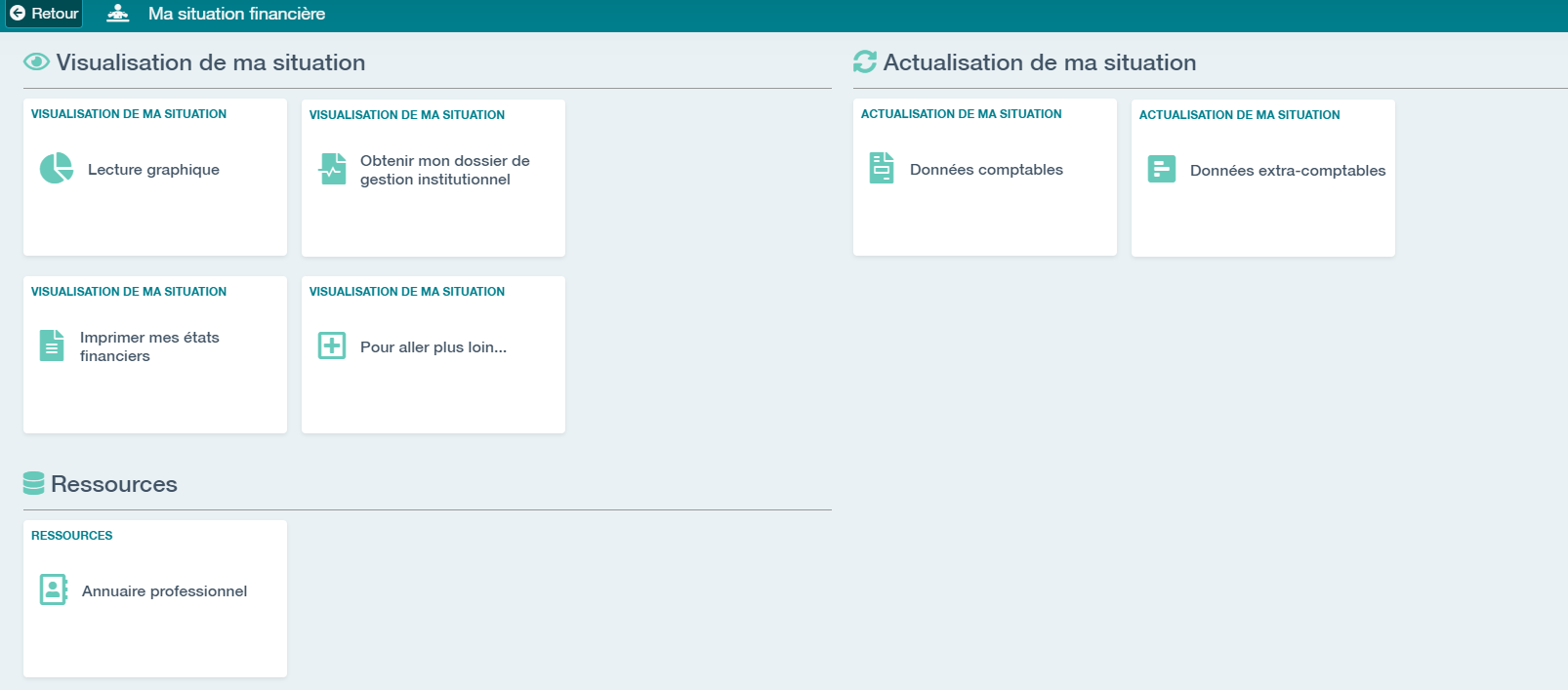 Cliquez sur Obtenir mon dossier de gestion institutionnelLa fenêtre suivante s’affiche 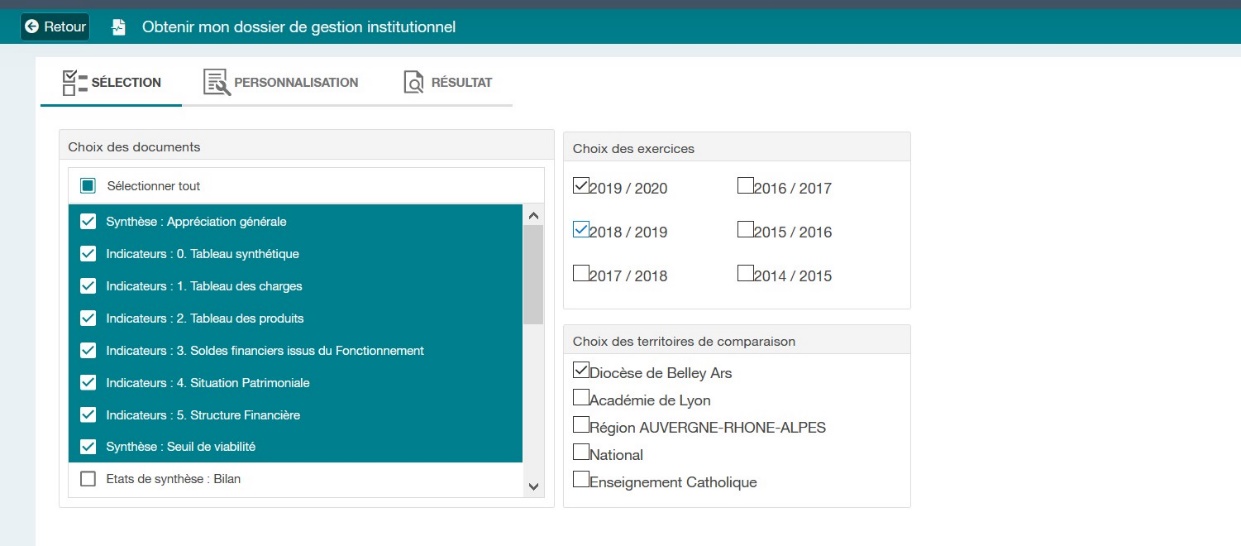 1 - Sélectionnez les 8 documents ci-dessus2 - Sélectionnez les trois exercices précédents pour comparaison 3 - Choisir le territoire de comparaison : DIOCESE et/ou REGIONEnsuite allez sur l’onglet PERSONNALISATION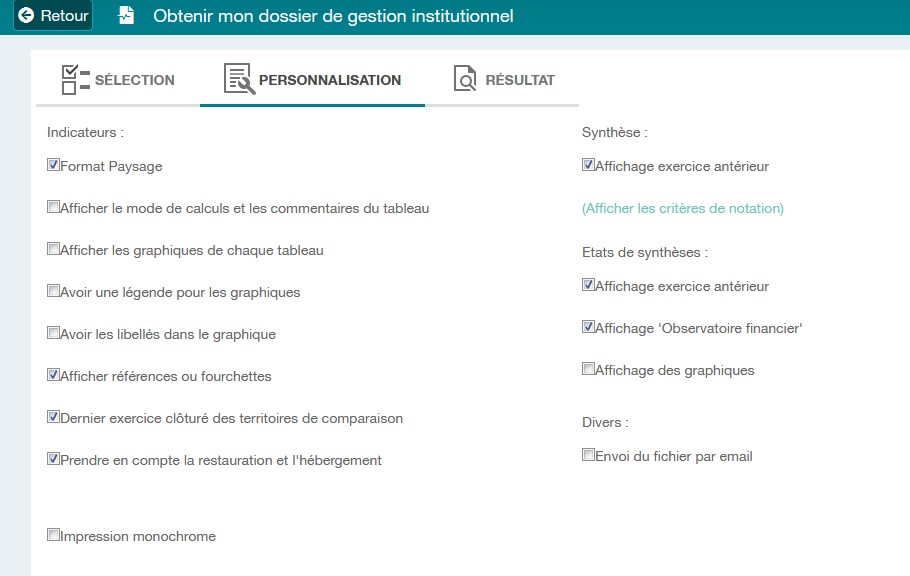 Vous aCochez les options souhaitées dans IndicateursSélectionnez les affichages de la synthèse et des états de synthèses Cliquez sur résultatPatientez… Patientez… ...Extrait du résultat obtenu…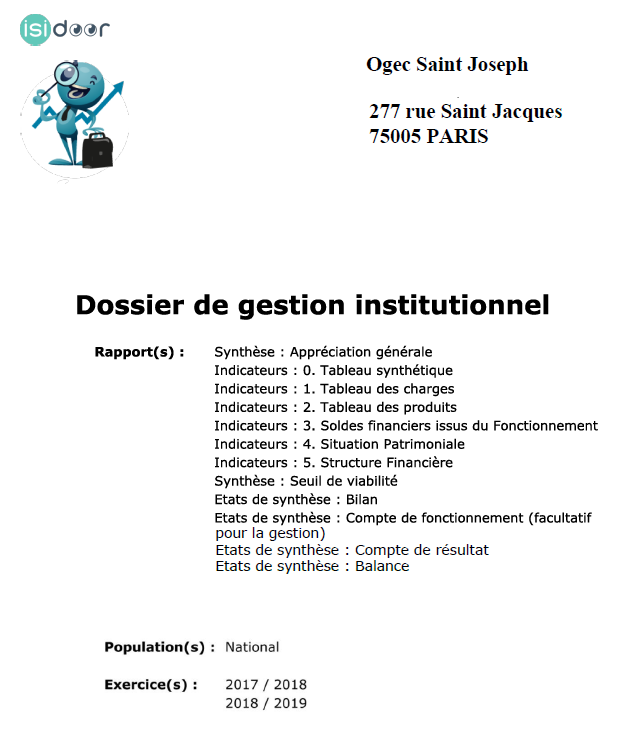 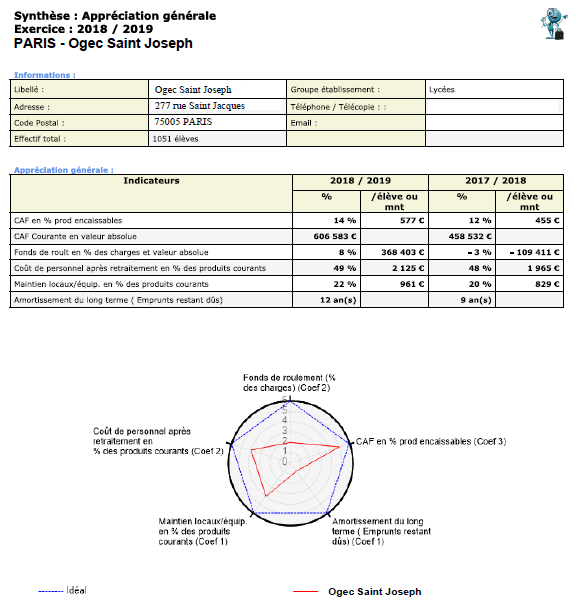 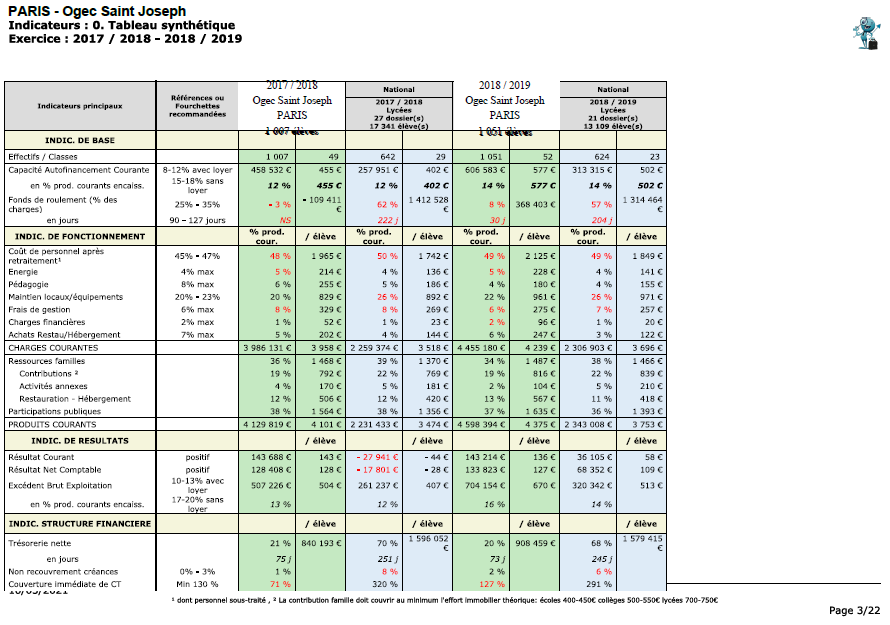 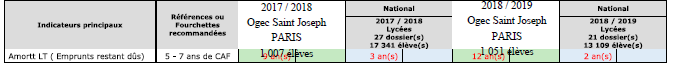 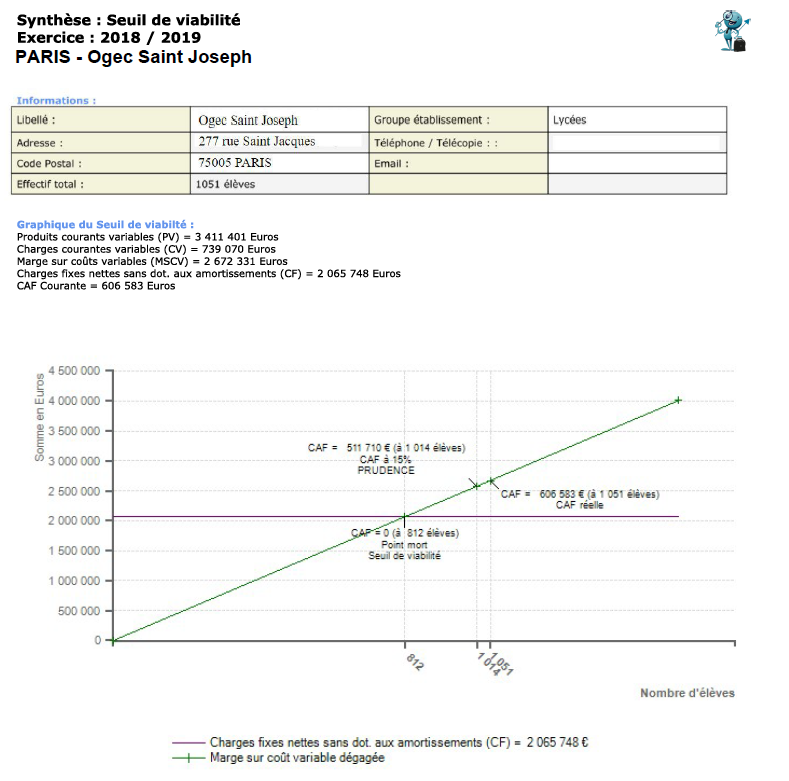 